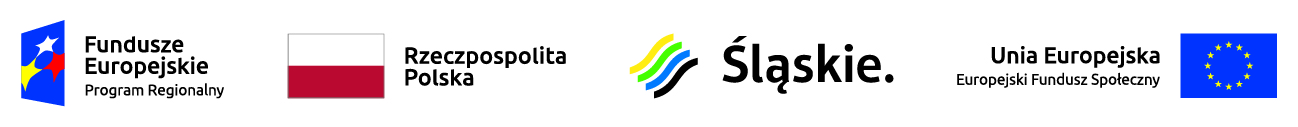 FORMULARZ REKRUTACYJNY DO UDZIAŁU W PROJEKCIEZałącznik nr 1 do Regulaminu rekrutacji na rozwój przedsiębiorczości w ramach  RPO WSL 2014-2020 – Poddziałanie 7.4.2 Outplacement – konkurs Projekt pod nazwą „Nowy Początek” nr projektu RPSL.07.04.02-24-0058/20 (Pola wyboru proszę zaznaczyć X)* Niepotrzebne skreślićDo momentu podpisania Umowy uczestnictwa w projekcie współfinansowanym ze środków Europejskiego Funduszu Społecznego w ramach Regionalnego Programu Operacyjnego Województwa Śląskiego na lata 2014-2020, Administratorem danych osobowych jest Beneficjent realizujący projekt.Indywidualny 
Numer Identyfikacyjny 
(nadaje organizator projektu)Data wpływu oferty (wypełnia organizator projektu)Indywidualny 
Numer Identyfikacyjny 
(nadaje organizator projektu)Oś priorytetowa:VII. Regionalny rynek pracyDziałanie:7.4. Wspomaganie procesów adaptacji do zmian na regionalnym rynku pracy (działania z zakresu outplacementu)Poddziałanie:7.4.2. Outplacement - konkursBeneficjent CDO24 SPÓŁKA Z OGRANICZONĄ ODPOWIEDZIALNOŚCIĄTytuł projektuNowy początek Nr projektuWND-RPSL.07.04.02-24-0058/20Czas trwania projektu2020-09-01 - 2023-06-30L.p.Lp.NazwaIDaneosoboweDaneosoboweDaneosoboweImię (imiona)IDaneosoboweDaneosoboweDaneosoboweNazwiskoIDaneosoboweDaneosoboweDaneosoboweData urodzeniaIDaneosoboweDaneosoboweDaneosoboweNr NIPIDaneosoboweDaneosoboweDaneosoboweNr PESELIDaneosoboweDaneosoboweDaneosoboweStan cywilnyIDaneosoboweDaneosoboweDaneosobowePłećIDaneosoboweDaneosoboweDaneosoboweWykształcenie□Brak - brak formalnego wykształcenia- ISCED 0Brak - brak formalnego wykształcenia- ISCED 0Brak - brak formalnego wykształcenia- ISCED 0Brak - brak formalnego wykształcenia- ISCED 0Brak - brak formalnego wykształcenia- ISCED 0Brak - brak formalnego wykształcenia- ISCED 0Brak - brak formalnego wykształcenia- ISCED 0Brak - brak formalnego wykształcenia- ISCED 0Brak - brak formalnego wykształcenia- ISCED 0Brak - brak formalnego wykształcenia- ISCED 0Brak - brak formalnego wykształcenia- ISCED 0Brak - brak formalnego wykształcenia- ISCED 0Brak - brak formalnego wykształcenia- ISCED 0Brak - brak formalnego wykształcenia- ISCED 0IDaneosoboweDaneosoboweDaneosoboweWykształcenie□Podstawowe - kształcenie ukończone na poziomie szkoły podstawowej - ISCED 1 Podstawowe - kształcenie ukończone na poziomie szkoły podstawowej - ISCED 1 Podstawowe - kształcenie ukończone na poziomie szkoły podstawowej - ISCED 1 Podstawowe - kształcenie ukończone na poziomie szkoły podstawowej - ISCED 1 Podstawowe - kształcenie ukończone na poziomie szkoły podstawowej - ISCED 1 Podstawowe - kształcenie ukończone na poziomie szkoły podstawowej - ISCED 1 Podstawowe - kształcenie ukończone na poziomie szkoły podstawowej - ISCED 1 Podstawowe - kształcenie ukończone na poziomie szkoły podstawowej - ISCED 1 Podstawowe - kształcenie ukończone na poziomie szkoły podstawowej - ISCED 1 Podstawowe - kształcenie ukończone na poziomie szkoły podstawowej - ISCED 1 Podstawowe - kształcenie ukończone na poziomie szkoły podstawowej - ISCED 1 Podstawowe - kształcenie ukończone na poziomie szkoły podstawowej - ISCED 1 Podstawowe - kształcenie ukończone na poziomie szkoły podstawowej - ISCED 1 Podstawowe - kształcenie ukończone na poziomie szkoły podstawowej - ISCED 1 IDaneosoboweDaneosoboweDaneosoboweWykształcenie□Gimnazjalne -  kształcenie ukończone na poziomie szkoły gimnazjalnej  - ISCED 2Gimnazjalne -  kształcenie ukończone na poziomie szkoły gimnazjalnej  - ISCED 2Gimnazjalne -  kształcenie ukończone na poziomie szkoły gimnazjalnej  - ISCED 2Gimnazjalne -  kształcenie ukończone na poziomie szkoły gimnazjalnej  - ISCED 2Gimnazjalne -  kształcenie ukończone na poziomie szkoły gimnazjalnej  - ISCED 2Gimnazjalne -  kształcenie ukończone na poziomie szkoły gimnazjalnej  - ISCED 2Gimnazjalne -  kształcenie ukończone na poziomie szkoły gimnazjalnej  - ISCED 2Gimnazjalne -  kształcenie ukończone na poziomie szkoły gimnazjalnej  - ISCED 2Gimnazjalne -  kształcenie ukończone na poziomie szkoły gimnazjalnej  - ISCED 2Gimnazjalne -  kształcenie ukończone na poziomie szkoły gimnazjalnej  - ISCED 2Gimnazjalne -  kształcenie ukończone na poziomie szkoły gimnazjalnej  - ISCED 2Gimnazjalne -  kształcenie ukończone na poziomie szkoły gimnazjalnej  - ISCED 2Gimnazjalne -  kształcenie ukończone na poziomie szkoły gimnazjalnej  - ISCED 2Gimnazjalne -  kształcenie ukończone na poziomie szkoły gimnazjalnej  - ISCED 2IDaneosoboweDaneosoboweDaneosoboweWykształcenie□Ponadgimnazjalne - kształcenie ukończone na poziomie szkoły średniej lub zasadniczej szkoły zawodowej – ISCED 3Ponadgimnazjalne - kształcenie ukończone na poziomie szkoły średniej lub zasadniczej szkoły zawodowej – ISCED 3Ponadgimnazjalne - kształcenie ukończone na poziomie szkoły średniej lub zasadniczej szkoły zawodowej – ISCED 3Ponadgimnazjalne - kształcenie ukończone na poziomie szkoły średniej lub zasadniczej szkoły zawodowej – ISCED 3Ponadgimnazjalne - kształcenie ukończone na poziomie szkoły średniej lub zasadniczej szkoły zawodowej – ISCED 3Ponadgimnazjalne - kształcenie ukończone na poziomie szkoły średniej lub zasadniczej szkoły zawodowej – ISCED 3Ponadgimnazjalne - kształcenie ukończone na poziomie szkoły średniej lub zasadniczej szkoły zawodowej – ISCED 3Ponadgimnazjalne - kształcenie ukończone na poziomie szkoły średniej lub zasadniczej szkoły zawodowej – ISCED 3Ponadgimnazjalne - kształcenie ukończone na poziomie szkoły średniej lub zasadniczej szkoły zawodowej – ISCED 3Ponadgimnazjalne - kształcenie ukończone na poziomie szkoły średniej lub zasadniczej szkoły zawodowej – ISCED 3Ponadgimnazjalne - kształcenie ukończone na poziomie szkoły średniej lub zasadniczej szkoły zawodowej – ISCED 3Ponadgimnazjalne - kształcenie ukończone na poziomie szkoły średniej lub zasadniczej szkoły zawodowej – ISCED 3Ponadgimnazjalne - kształcenie ukończone na poziomie szkoły średniej lub zasadniczej szkoły zawodowej – ISCED 3Ponadgimnazjalne - kształcenie ukończone na poziomie szkoły średniej lub zasadniczej szkoły zawodowej – ISCED 3IDaneosoboweDaneosoboweDaneosoboweWykształcenie□Policealne - kształcenie ukończone na poziomie wyższym niż kształcenie na poziomie szkoły średniej, które jednocześnie nie jest wykształceniem wyższym - ISCED 4Policealne - kształcenie ukończone na poziomie wyższym niż kształcenie na poziomie szkoły średniej, które jednocześnie nie jest wykształceniem wyższym - ISCED 4Policealne - kształcenie ukończone na poziomie wyższym niż kształcenie na poziomie szkoły średniej, które jednocześnie nie jest wykształceniem wyższym - ISCED 4Policealne - kształcenie ukończone na poziomie wyższym niż kształcenie na poziomie szkoły średniej, które jednocześnie nie jest wykształceniem wyższym - ISCED 4Policealne - kształcenie ukończone na poziomie wyższym niż kształcenie na poziomie szkoły średniej, które jednocześnie nie jest wykształceniem wyższym - ISCED 4Policealne - kształcenie ukończone na poziomie wyższym niż kształcenie na poziomie szkoły średniej, które jednocześnie nie jest wykształceniem wyższym - ISCED 4Policealne - kształcenie ukończone na poziomie wyższym niż kształcenie na poziomie szkoły średniej, które jednocześnie nie jest wykształceniem wyższym - ISCED 4Policealne - kształcenie ukończone na poziomie wyższym niż kształcenie na poziomie szkoły średniej, które jednocześnie nie jest wykształceniem wyższym - ISCED 4Policealne - kształcenie ukończone na poziomie wyższym niż kształcenie na poziomie szkoły średniej, które jednocześnie nie jest wykształceniem wyższym - ISCED 4Policealne - kształcenie ukończone na poziomie wyższym niż kształcenie na poziomie szkoły średniej, które jednocześnie nie jest wykształceniem wyższym - ISCED 4Policealne - kształcenie ukończone na poziomie wyższym niż kształcenie na poziomie szkoły średniej, które jednocześnie nie jest wykształceniem wyższym - ISCED 4Policealne - kształcenie ukończone na poziomie wyższym niż kształcenie na poziomie szkoły średniej, które jednocześnie nie jest wykształceniem wyższym - ISCED 4Policealne - kształcenie ukończone na poziomie wyższym niż kształcenie na poziomie szkoły średniej, które jednocześnie nie jest wykształceniem wyższym - ISCED 4Policealne - kształcenie ukończone na poziomie wyższym niż kształcenie na poziomie szkoły średniej, które jednocześnie nie jest wykształceniem wyższym - ISCED 4IDaneosoboweDaneosoboweDaneosoboweWykształcenie□Wyższe - kształcenie ukończone na poziomie studiów krótkiego cyklu, studiów wyższych licencjackich, magisterskich, doktoranckich - ISCED 5 - 8Wyższe - kształcenie ukończone na poziomie studiów krótkiego cyklu, studiów wyższych licencjackich, magisterskich, doktoranckich - ISCED 5 - 8Wyższe - kształcenie ukończone na poziomie studiów krótkiego cyklu, studiów wyższych licencjackich, magisterskich, doktoranckich - ISCED 5 - 8Wyższe - kształcenie ukończone na poziomie studiów krótkiego cyklu, studiów wyższych licencjackich, magisterskich, doktoranckich - ISCED 5 - 8Wyższe - kształcenie ukończone na poziomie studiów krótkiego cyklu, studiów wyższych licencjackich, magisterskich, doktoranckich - ISCED 5 - 8Wyższe - kształcenie ukończone na poziomie studiów krótkiego cyklu, studiów wyższych licencjackich, magisterskich, doktoranckich - ISCED 5 - 8Wyższe - kształcenie ukończone na poziomie studiów krótkiego cyklu, studiów wyższych licencjackich, magisterskich, doktoranckich - ISCED 5 - 8Wyższe - kształcenie ukończone na poziomie studiów krótkiego cyklu, studiów wyższych licencjackich, magisterskich, doktoranckich - ISCED 5 - 8Wyższe - kształcenie ukończone na poziomie studiów krótkiego cyklu, studiów wyższych licencjackich, magisterskich, doktoranckich - ISCED 5 - 8Wyższe - kształcenie ukończone na poziomie studiów krótkiego cyklu, studiów wyższych licencjackich, magisterskich, doktoranckich - ISCED 5 - 8Wyższe - kształcenie ukończone na poziomie studiów krótkiego cyklu, studiów wyższych licencjackich, magisterskich, doktoranckich - ISCED 5 - 8Wyższe - kształcenie ukończone na poziomie studiów krótkiego cyklu, studiów wyższych licencjackich, magisterskich, doktoranckich - ISCED 5 - 8Wyższe - kształcenie ukończone na poziomie studiów krótkiego cyklu, studiów wyższych licencjackich, magisterskich, doktoranckich - ISCED 5 - 8Wyższe - kształcenie ukończone na poziomie studiów krótkiego cyklu, studiów wyższych licencjackich, magisterskich, doktoranckich - ISCED 5 - 8IIAdreszamieszkania   Adreszamieszkania   Adreszamieszkania   1.UlicaIIAdreszamieszkania   Adreszamieszkania   Adreszamieszkania   2.Nr domuIIAdreszamieszkania   Adreszamieszkania   Adreszamieszkania   3.Nr lokaluIIAdreszamieszkania   Adreszamieszkania   Adreszamieszkania   4.MiejscowośćIIAdreszamieszkania   Adreszamieszkania   Adreszamieszkania   5.DzielnicaIIAdreszamieszkania   Adreszamieszkania   Adreszamieszkania   6.Miasto □    Wieś □Miasto □    Wieś □Miasto □    Wieś □Miasto □    Wieś □Miasto □    Wieś □Miasto □    Wieś □Miasto □    Wieś □Miasto □    Wieś □Miasto □    Wieś □Miasto □    Wieś □Miasto □    Wieś □Miasto □    Wieś □Miasto □    Wieś □Miasto □    Wieś □Miasto □    Wieś □Miasto □    Wieś □IIAdreszamieszkania   Adreszamieszkania   Adreszamieszkania   7.Kod pocztowyIIAdreszamieszkania   Adreszamieszkania   Adreszamieszkania   8.WojewództwoIIAdres pracodawcy(jeśli dotyczy)Adres pracodawcy(jeśli dotyczy)Adres pracodawcy(jeśli dotyczy)1UlicaIIAdres pracodawcy(jeśli dotyczy)Adres pracodawcy(jeśli dotyczy)Adres pracodawcy(jeśli dotyczy)2Nr lokaluIIAdres pracodawcy(jeśli dotyczy)Adres pracodawcy(jeśli dotyczy)Adres pracodawcy(jeśli dotyczy)3MiejscowośćIIAdres pracodawcy(jeśli dotyczy)Adres pracodawcy(jeśli dotyczy)Adres pracodawcy(jeśli dotyczy)4WojewództwoIIIDanekontaktowe Danekontaktowe Danekontaktowe 1.Numer telefonu kontaktowegoIIIDanekontaktowe Danekontaktowe Danekontaktowe 2.Adres e-mailIIIDanekontaktoweDanekontaktoweDanekontaktowe3Adres do korespondencji jeśli jest inny niż adres zamieszkaniaIVStatus na rynku pracy(do wyboru opcje 
1, 2 LUB 3)Status na rynku pracy(do wyboru opcje 
1, 2 LUB 3)Status na rynku pracy(do wyboru opcje 
1, 2 LUB 3)1Pracownik zagrożony zwolnieniem (pracownik zatrudniony u pracodawcy, który w okresie 12 miesięcy poprzedzających przystąpienie tego pracownika do projektu dokonał rozwiązania stosunku pracy lub stosunku służbowego z przyczyn niedotyczących pracowników zgodnie z przepisami ustawy z dnia 13 marca 2003 r. o szczególnych zasadach rozwiązywania z pracownikami stosunków pracy z przyczyn niedotyczących pracowników lub zgodnie z przepisami ustawy z dnia 26 czerwca 1974 r. – Kodeks pracy – w przypadku rozwiązania stosunku pracy lub stosunku służbowego z tych przyczyn u pracodawcy zatrudniającego mniej niż 20 pracowników – albo dokonał likwidacji stanowisk pracy z przyczyn ekonomicznych, organizacyjnych, produkcyjnych lub technologicznych. Pracownik ten nie posiada jednocześnie źródła dochodu z tytułu innej działalności zarobkowej wykonywanej w wymiarze równym lub większym niż połowa wymiaru czasu pracy lub nie jest jednocześnie osobą samozatrudnioną)Pracownik zagrożony zwolnieniem (pracownik zatrudniony u pracodawcy, który w okresie 12 miesięcy poprzedzających przystąpienie tego pracownika do projektu dokonał rozwiązania stosunku pracy lub stosunku służbowego z przyczyn niedotyczących pracowników zgodnie z przepisami ustawy z dnia 13 marca 2003 r. o szczególnych zasadach rozwiązywania z pracownikami stosunków pracy z przyczyn niedotyczących pracowników lub zgodnie z przepisami ustawy z dnia 26 czerwca 1974 r. – Kodeks pracy – w przypadku rozwiązania stosunku pracy lub stosunku służbowego z tych przyczyn u pracodawcy zatrudniającego mniej niż 20 pracowników – albo dokonał likwidacji stanowisk pracy z przyczyn ekonomicznych, organizacyjnych, produkcyjnych lub technologicznych. Pracownik ten nie posiada jednocześnie źródła dochodu z tytułu innej działalności zarobkowej wykonywanej w wymiarze równym lub większym niż połowa wymiaru czasu pracy lub nie jest jednocześnie osobą samozatrudnioną)Pracownik zagrożony zwolnieniem (pracownik zatrudniony u pracodawcy, który w okresie 12 miesięcy poprzedzających przystąpienie tego pracownika do projektu dokonał rozwiązania stosunku pracy lub stosunku służbowego z przyczyn niedotyczących pracowników zgodnie z przepisami ustawy z dnia 13 marca 2003 r. o szczególnych zasadach rozwiązywania z pracownikami stosunków pracy z przyczyn niedotyczących pracowników lub zgodnie z przepisami ustawy z dnia 26 czerwca 1974 r. – Kodeks pracy – w przypadku rozwiązania stosunku pracy lub stosunku służbowego z tych przyczyn u pracodawcy zatrudniającego mniej niż 20 pracowników – albo dokonał likwidacji stanowisk pracy z przyczyn ekonomicznych, organizacyjnych, produkcyjnych lub technologicznych. Pracownik ten nie posiada jednocześnie źródła dochodu z tytułu innej działalności zarobkowej wykonywanej w wymiarze równym lub większym niż połowa wymiaru czasu pracy lub nie jest jednocześnie osobą samozatrudnioną)Pracownik zagrożony zwolnieniem (pracownik zatrudniony u pracodawcy, który w okresie 12 miesięcy poprzedzających przystąpienie tego pracownika do projektu dokonał rozwiązania stosunku pracy lub stosunku służbowego z przyczyn niedotyczących pracowników zgodnie z przepisami ustawy z dnia 13 marca 2003 r. o szczególnych zasadach rozwiązywania z pracownikami stosunków pracy z przyczyn niedotyczących pracowników lub zgodnie z przepisami ustawy z dnia 26 czerwca 1974 r. – Kodeks pracy – w przypadku rozwiązania stosunku pracy lub stosunku służbowego z tych przyczyn u pracodawcy zatrudniającego mniej niż 20 pracowników – albo dokonał likwidacji stanowisk pracy z przyczyn ekonomicznych, organizacyjnych, produkcyjnych lub technologicznych. Pracownik ten nie posiada jednocześnie źródła dochodu z tytułu innej działalności zarobkowej wykonywanej w wymiarze równym lub większym niż połowa wymiaru czasu pracy lub nie jest jednocześnie osobą samozatrudnioną)Pracownik zagrożony zwolnieniem (pracownik zatrudniony u pracodawcy, który w okresie 12 miesięcy poprzedzających przystąpienie tego pracownika do projektu dokonał rozwiązania stosunku pracy lub stosunku służbowego z przyczyn niedotyczących pracowników zgodnie z przepisami ustawy z dnia 13 marca 2003 r. o szczególnych zasadach rozwiązywania z pracownikami stosunków pracy z przyczyn niedotyczących pracowników lub zgodnie z przepisami ustawy z dnia 26 czerwca 1974 r. – Kodeks pracy – w przypadku rozwiązania stosunku pracy lub stosunku służbowego z tych przyczyn u pracodawcy zatrudniającego mniej niż 20 pracowników – albo dokonał likwidacji stanowisk pracy z przyczyn ekonomicznych, organizacyjnych, produkcyjnych lub technologicznych. Pracownik ten nie posiada jednocześnie źródła dochodu z tytułu innej działalności zarobkowej wykonywanej w wymiarze równym lub większym niż połowa wymiaru czasu pracy lub nie jest jednocześnie osobą samozatrudnioną)Pracownik zagrożony zwolnieniem (pracownik zatrudniony u pracodawcy, który w okresie 12 miesięcy poprzedzających przystąpienie tego pracownika do projektu dokonał rozwiązania stosunku pracy lub stosunku służbowego z przyczyn niedotyczących pracowników zgodnie z przepisami ustawy z dnia 13 marca 2003 r. o szczególnych zasadach rozwiązywania z pracownikami stosunków pracy z przyczyn niedotyczących pracowników lub zgodnie z przepisami ustawy z dnia 26 czerwca 1974 r. – Kodeks pracy – w przypadku rozwiązania stosunku pracy lub stosunku służbowego z tych przyczyn u pracodawcy zatrudniającego mniej niż 20 pracowników – albo dokonał likwidacji stanowisk pracy z przyczyn ekonomicznych, organizacyjnych, produkcyjnych lub technologicznych. Pracownik ten nie posiada jednocześnie źródła dochodu z tytułu innej działalności zarobkowej wykonywanej w wymiarze równym lub większym niż połowa wymiaru czasu pracy lub nie jest jednocześnie osobą samozatrudnioną)Pracownik zagrożony zwolnieniem (pracownik zatrudniony u pracodawcy, który w okresie 12 miesięcy poprzedzających przystąpienie tego pracownika do projektu dokonał rozwiązania stosunku pracy lub stosunku służbowego z przyczyn niedotyczących pracowników zgodnie z przepisami ustawy z dnia 13 marca 2003 r. o szczególnych zasadach rozwiązywania z pracownikami stosunków pracy z przyczyn niedotyczących pracowników lub zgodnie z przepisami ustawy z dnia 26 czerwca 1974 r. – Kodeks pracy – w przypadku rozwiązania stosunku pracy lub stosunku służbowego z tych przyczyn u pracodawcy zatrudniającego mniej niż 20 pracowników – albo dokonał likwidacji stanowisk pracy z przyczyn ekonomicznych, organizacyjnych, produkcyjnych lub technologicznych. Pracownik ten nie posiada jednocześnie źródła dochodu z tytułu innej działalności zarobkowej wykonywanej w wymiarze równym lub większym niż połowa wymiaru czasu pracy lub nie jest jednocześnie osobą samozatrudnioną)Pracownik zagrożony zwolnieniem (pracownik zatrudniony u pracodawcy, który w okresie 12 miesięcy poprzedzających przystąpienie tego pracownika do projektu dokonał rozwiązania stosunku pracy lub stosunku służbowego z przyczyn niedotyczących pracowników zgodnie z przepisami ustawy z dnia 13 marca 2003 r. o szczególnych zasadach rozwiązywania z pracownikami stosunków pracy z przyczyn niedotyczących pracowników lub zgodnie z przepisami ustawy z dnia 26 czerwca 1974 r. – Kodeks pracy – w przypadku rozwiązania stosunku pracy lub stosunku służbowego z tych przyczyn u pracodawcy zatrudniającego mniej niż 20 pracowników – albo dokonał likwidacji stanowisk pracy z przyczyn ekonomicznych, organizacyjnych, produkcyjnych lub technologicznych. Pracownik ten nie posiada jednocześnie źródła dochodu z tytułu innej działalności zarobkowej wykonywanej w wymiarze równym lub większym niż połowa wymiaru czasu pracy lub nie jest jednocześnie osobą samozatrudnioną)TAK □    NIE □ TAK □    NIE □ TAK □    NIE □ TAK □    NIE □ TAK □    NIE □ TAK □    NIE □ TAK □    NIE □ TAK □    NIE □ IVStatus na rynku pracy(do wyboru opcje 
1, 2 LUB 3)Status na rynku pracy(do wyboru opcje 
1, 2 LUB 3)Status na rynku pracy(do wyboru opcje 
1, 2 LUB 3)2Pracownik przewidziany do zwolnienia (pracownik, który znajduje się w okresie wypowiedzenia stosunku pracy lub stosunku służbowego z przyczyn niedotyczących pracownika lub który został poinformowany przez pracodawcę o zamiarze nieprzedłużania przez niego stosunku pracy lub stosunku służbowego i nie posiada jednocześnie źródła dochodu z tytułu innej działalności zarobkowej wykonywanej w wymiarze równym lub większym niż połowa wymiaru czasu pracy lub nie jest jednocześnie osobą samozatrudnioną)Pracownik przewidziany do zwolnienia (pracownik, który znajduje się w okresie wypowiedzenia stosunku pracy lub stosunku służbowego z przyczyn niedotyczących pracownika lub który został poinformowany przez pracodawcę o zamiarze nieprzedłużania przez niego stosunku pracy lub stosunku służbowego i nie posiada jednocześnie źródła dochodu z tytułu innej działalności zarobkowej wykonywanej w wymiarze równym lub większym niż połowa wymiaru czasu pracy lub nie jest jednocześnie osobą samozatrudnioną)Pracownik przewidziany do zwolnienia (pracownik, który znajduje się w okresie wypowiedzenia stosunku pracy lub stosunku służbowego z przyczyn niedotyczących pracownika lub który został poinformowany przez pracodawcę o zamiarze nieprzedłużania przez niego stosunku pracy lub stosunku służbowego i nie posiada jednocześnie źródła dochodu z tytułu innej działalności zarobkowej wykonywanej w wymiarze równym lub większym niż połowa wymiaru czasu pracy lub nie jest jednocześnie osobą samozatrudnioną)Pracownik przewidziany do zwolnienia (pracownik, który znajduje się w okresie wypowiedzenia stosunku pracy lub stosunku służbowego z przyczyn niedotyczących pracownika lub który został poinformowany przez pracodawcę o zamiarze nieprzedłużania przez niego stosunku pracy lub stosunku służbowego i nie posiada jednocześnie źródła dochodu z tytułu innej działalności zarobkowej wykonywanej w wymiarze równym lub większym niż połowa wymiaru czasu pracy lub nie jest jednocześnie osobą samozatrudnioną)Pracownik przewidziany do zwolnienia (pracownik, który znajduje się w okresie wypowiedzenia stosunku pracy lub stosunku służbowego z przyczyn niedotyczących pracownika lub który został poinformowany przez pracodawcę o zamiarze nieprzedłużania przez niego stosunku pracy lub stosunku służbowego i nie posiada jednocześnie źródła dochodu z tytułu innej działalności zarobkowej wykonywanej w wymiarze równym lub większym niż połowa wymiaru czasu pracy lub nie jest jednocześnie osobą samozatrudnioną)Pracownik przewidziany do zwolnienia (pracownik, który znajduje się w okresie wypowiedzenia stosunku pracy lub stosunku służbowego z przyczyn niedotyczących pracownika lub który został poinformowany przez pracodawcę o zamiarze nieprzedłużania przez niego stosunku pracy lub stosunku służbowego i nie posiada jednocześnie źródła dochodu z tytułu innej działalności zarobkowej wykonywanej w wymiarze równym lub większym niż połowa wymiaru czasu pracy lub nie jest jednocześnie osobą samozatrudnioną)Pracownik przewidziany do zwolnienia (pracownik, który znajduje się w okresie wypowiedzenia stosunku pracy lub stosunku służbowego z przyczyn niedotyczących pracownika lub który został poinformowany przez pracodawcę o zamiarze nieprzedłużania przez niego stosunku pracy lub stosunku służbowego i nie posiada jednocześnie źródła dochodu z tytułu innej działalności zarobkowej wykonywanej w wymiarze równym lub większym niż połowa wymiaru czasu pracy lub nie jest jednocześnie osobą samozatrudnioną)Pracownik przewidziany do zwolnienia (pracownik, który znajduje się w okresie wypowiedzenia stosunku pracy lub stosunku służbowego z przyczyn niedotyczących pracownika lub który został poinformowany przez pracodawcę o zamiarze nieprzedłużania przez niego stosunku pracy lub stosunku służbowego i nie posiada jednocześnie źródła dochodu z tytułu innej działalności zarobkowej wykonywanej w wymiarze równym lub większym niż połowa wymiaru czasu pracy lub nie jest jednocześnie osobą samozatrudnioną)TAK □    NIE □TAK □    NIE □TAK □    NIE □TAK □    NIE □TAK □    NIE □TAK □    NIE □TAK □    NIE □TAK □    NIE □IVStatus na rynku pracy(do wyboru opcje 
1, 2 LUB 3)Status na rynku pracy(do wyboru opcje 
1, 2 LUB 3)Status na rynku pracy(do wyboru opcje 
1, 2 LUB 3)3Pracownik zwolniony z przyczyn zakładu pracy w okresie nie dłuższym niż 6 msc przed przystąpieniem do projektu (rozwiązanie stosunku pracy lub stosunku służbowego z przyczyn niedotyczących pracowników, zgodnie z przepisami o szczególnych zasadach rozwiązywania z pracownikami stosunków pracy z przyczyn niedotyczących pracowników lub zgodnie z przepisami Kodeksu pracy, w przypadku rozwiązania stosunku pracy lub stosunku służbowego z tych przyczyn u pracodawcy zatrudniającego mniej niż 20 pracowników,rozwiązanie stosunku pracy lub stosunku służbowego z powodu ogłoszenia upadłości pracodawcy, jego likwidacji lub likwidacji stanowiska pracy z przyczyn ekonomicznych, organizacyjnych, produkcyjnych albo technologicznych)Pracownik zwolniony z przyczyn zakładu pracy w okresie nie dłuższym niż 6 msc przed przystąpieniem do projektu (rozwiązanie stosunku pracy lub stosunku służbowego z przyczyn niedotyczących pracowników, zgodnie z przepisami o szczególnych zasadach rozwiązywania z pracownikami stosunków pracy z przyczyn niedotyczących pracowników lub zgodnie z przepisami Kodeksu pracy, w przypadku rozwiązania stosunku pracy lub stosunku służbowego z tych przyczyn u pracodawcy zatrudniającego mniej niż 20 pracowników,rozwiązanie stosunku pracy lub stosunku służbowego z powodu ogłoszenia upadłości pracodawcy, jego likwidacji lub likwidacji stanowiska pracy z przyczyn ekonomicznych, organizacyjnych, produkcyjnych albo technologicznych)Pracownik zwolniony z przyczyn zakładu pracy w okresie nie dłuższym niż 6 msc przed przystąpieniem do projektu (rozwiązanie stosunku pracy lub stosunku służbowego z przyczyn niedotyczących pracowników, zgodnie z przepisami o szczególnych zasadach rozwiązywania z pracownikami stosunków pracy z przyczyn niedotyczących pracowników lub zgodnie z przepisami Kodeksu pracy, w przypadku rozwiązania stosunku pracy lub stosunku służbowego z tych przyczyn u pracodawcy zatrudniającego mniej niż 20 pracowników,rozwiązanie stosunku pracy lub stosunku służbowego z powodu ogłoszenia upadłości pracodawcy, jego likwidacji lub likwidacji stanowiska pracy z przyczyn ekonomicznych, organizacyjnych, produkcyjnych albo technologicznych)Pracownik zwolniony z przyczyn zakładu pracy w okresie nie dłuższym niż 6 msc przed przystąpieniem do projektu (rozwiązanie stosunku pracy lub stosunku służbowego z przyczyn niedotyczących pracowników, zgodnie z przepisami o szczególnych zasadach rozwiązywania z pracownikami stosunków pracy z przyczyn niedotyczących pracowników lub zgodnie z przepisami Kodeksu pracy, w przypadku rozwiązania stosunku pracy lub stosunku służbowego z tych przyczyn u pracodawcy zatrudniającego mniej niż 20 pracowników,rozwiązanie stosunku pracy lub stosunku służbowego z powodu ogłoszenia upadłości pracodawcy, jego likwidacji lub likwidacji stanowiska pracy z przyczyn ekonomicznych, organizacyjnych, produkcyjnych albo technologicznych)Pracownik zwolniony z przyczyn zakładu pracy w okresie nie dłuższym niż 6 msc przed przystąpieniem do projektu (rozwiązanie stosunku pracy lub stosunku służbowego z przyczyn niedotyczących pracowników, zgodnie z przepisami o szczególnych zasadach rozwiązywania z pracownikami stosunków pracy z przyczyn niedotyczących pracowników lub zgodnie z przepisami Kodeksu pracy, w przypadku rozwiązania stosunku pracy lub stosunku służbowego z tych przyczyn u pracodawcy zatrudniającego mniej niż 20 pracowników,rozwiązanie stosunku pracy lub stosunku służbowego z powodu ogłoszenia upadłości pracodawcy, jego likwidacji lub likwidacji stanowiska pracy z przyczyn ekonomicznych, organizacyjnych, produkcyjnych albo technologicznych)Pracownik zwolniony z przyczyn zakładu pracy w okresie nie dłuższym niż 6 msc przed przystąpieniem do projektu (rozwiązanie stosunku pracy lub stosunku służbowego z przyczyn niedotyczących pracowników, zgodnie z przepisami o szczególnych zasadach rozwiązywania z pracownikami stosunków pracy z przyczyn niedotyczących pracowników lub zgodnie z przepisami Kodeksu pracy, w przypadku rozwiązania stosunku pracy lub stosunku służbowego z tych przyczyn u pracodawcy zatrudniającego mniej niż 20 pracowników,rozwiązanie stosunku pracy lub stosunku służbowego z powodu ogłoszenia upadłości pracodawcy, jego likwidacji lub likwidacji stanowiska pracy z przyczyn ekonomicznych, organizacyjnych, produkcyjnych albo technologicznych)Pracownik zwolniony z przyczyn zakładu pracy w okresie nie dłuższym niż 6 msc przed przystąpieniem do projektu (rozwiązanie stosunku pracy lub stosunku służbowego z przyczyn niedotyczących pracowników, zgodnie z przepisami o szczególnych zasadach rozwiązywania z pracownikami stosunków pracy z przyczyn niedotyczących pracowników lub zgodnie z przepisami Kodeksu pracy, w przypadku rozwiązania stosunku pracy lub stosunku służbowego z tych przyczyn u pracodawcy zatrudniającego mniej niż 20 pracowników,rozwiązanie stosunku pracy lub stosunku służbowego z powodu ogłoszenia upadłości pracodawcy, jego likwidacji lub likwidacji stanowiska pracy z przyczyn ekonomicznych, organizacyjnych, produkcyjnych albo technologicznych)Pracownik zwolniony z przyczyn zakładu pracy w okresie nie dłuższym niż 6 msc przed przystąpieniem do projektu (rozwiązanie stosunku pracy lub stosunku służbowego z przyczyn niedotyczących pracowników, zgodnie z przepisami o szczególnych zasadach rozwiązywania z pracownikami stosunków pracy z przyczyn niedotyczących pracowników lub zgodnie z przepisami Kodeksu pracy, w przypadku rozwiązania stosunku pracy lub stosunku służbowego z tych przyczyn u pracodawcy zatrudniającego mniej niż 20 pracowników,rozwiązanie stosunku pracy lub stosunku służbowego z powodu ogłoszenia upadłości pracodawcy, jego likwidacji lub likwidacji stanowiska pracy z przyczyn ekonomicznych, organizacyjnych, produkcyjnych albo technologicznych)TAK □    NIE □TAK □    NIE □TAK □    NIE □TAK □    NIE □TAK □    NIE □TAK □    NIE □TAK □    NIE □TAK □    NIE □IVStatus na rynku pracy(do wyboru opcje 
1, 2 LUB 3)Status na rynku pracy(do wyboru opcje 
1, 2 LUB 3)Status na rynku pracy(do wyboru opcje 
1, 2 LUB 3)4Jestem osobą zarejestrowaną w Powiatowym Urzędzie PracyJestem osobą zarejestrowaną w Powiatowym Urzędzie PracyJestem osobą zarejestrowaną w Powiatowym Urzędzie PracyJestem osobą zarejestrowaną w Powiatowym Urzędzie PracyJestem osobą zarejestrowaną w Powiatowym Urzędzie PracyJestem osobą zarejestrowaną w Powiatowym Urzędzie PracyJestem osobą zarejestrowaną w Powiatowym Urzędzie PracyJestem osobą zarejestrowaną w Powiatowym Urzędzie PracyTAK □    NIE □TAK □    NIE □TAK □    NIE □TAK □    NIE □TAK □    NIE □TAK □    NIE □TAK □    NIE □TAK □    NIE □IVStatus na rynku pracy(do wyboru opcje 
1, 2 LUB 3)Status na rynku pracy(do wyboru opcje 
1, 2 LUB 3)Status na rynku pracy(do wyboru opcje 
1, 2 LUB 3)5Jestem pracownikiem/ byłym pracownikiem jednostek organizacyjnych spółek węglowych z terenu województwa śląskiego lub przedsiębiorstw z terenu województwa śląskiego z nimi powiązanych (kooperujących) Jestem pracownikiem/ byłym pracownikiem jednostek organizacyjnych spółek węglowych z terenu województwa śląskiego lub przedsiębiorstw z terenu województwa śląskiego z nimi powiązanych (kooperujących) Jestem pracownikiem/ byłym pracownikiem jednostek organizacyjnych spółek węglowych z terenu województwa śląskiego lub przedsiębiorstw z terenu województwa śląskiego z nimi powiązanych (kooperujących) Jestem pracownikiem/ byłym pracownikiem jednostek organizacyjnych spółek węglowych z terenu województwa śląskiego lub przedsiębiorstw z terenu województwa śląskiego z nimi powiązanych (kooperujących) Jestem pracownikiem/ byłym pracownikiem jednostek organizacyjnych spółek węglowych z terenu województwa śląskiego lub przedsiębiorstw z terenu województwa śląskiego z nimi powiązanych (kooperujących) Jestem pracownikiem/ byłym pracownikiem jednostek organizacyjnych spółek węglowych z terenu województwa śląskiego lub przedsiębiorstw z terenu województwa śląskiego z nimi powiązanych (kooperujących) Jestem pracownikiem/ byłym pracownikiem jednostek organizacyjnych spółek węglowych z terenu województwa śląskiego lub przedsiębiorstw z terenu województwa śląskiego z nimi powiązanych (kooperujących) Jestem pracownikiem/ byłym pracownikiem jednostek organizacyjnych spółek węglowych z terenu województwa śląskiego lub przedsiębiorstw z terenu województwa śląskiego z nimi powiązanych (kooperujących) TAK □    NIE □TAK □    NIE □TAK □    NIE □TAK □    NIE □TAK □    NIE □TAK □    NIE □TAK □    NIE □TAK □    NIE □IVStatus na rynku pracy(do wyboru opcje 
1, 2 LUB 3)Status na rynku pracy(do wyboru opcje 
1, 2 LUB 3)Status na rynku pracy(do wyboru opcje 
1, 2 LUB 3)6Jestem rolnikiemJestem rolnikiemJestem rolnikiemJestem rolnikiemJestem rolnikiemJestem rolnikiemJestem rolnikiemJestem rolnikiemTAK □    NIE □TAK □    NIE □TAK □    NIE □TAK □    NIE □TAK □    NIE □TAK □    NIE □TAK □    NIE □TAK □    NIE □IVStatus na rynku pracy(do wyboru opcje 
1, 2 LUB 3)Status na rynku pracy(do wyboru opcje 
1, 2 LUB 3)Status na rynku pracy(do wyboru opcje 
1, 2 LUB 3)7Jestem osobą niepełnosprawną – jeśli tak należy załączyć kopię orzeczenia o niepełnosprawności. (Za osoby niepełnosprawne uznaje się osoby niepełnosprawne w świetle przepisów ustawy z dnia 27 sierpnia 1997 r. o rehabilitacji zawodowej i społecznej oraz zatrudnieniu osób), a także osoby z zaburzeniami psychicznymi, o których mowa w ustawie z dnia 19 sierpnia 1994 r. o ochronie zdrowia, tj. osoby z odpowiednim orzeczeniem lub innym dokumentem poświadczającym stan zdrowia) Jestem osobą niepełnosprawną – jeśli tak należy załączyć kopię orzeczenia o niepełnosprawności. (Za osoby niepełnosprawne uznaje się osoby niepełnosprawne w świetle przepisów ustawy z dnia 27 sierpnia 1997 r. o rehabilitacji zawodowej i społecznej oraz zatrudnieniu osób), a także osoby z zaburzeniami psychicznymi, o których mowa w ustawie z dnia 19 sierpnia 1994 r. o ochronie zdrowia, tj. osoby z odpowiednim orzeczeniem lub innym dokumentem poświadczającym stan zdrowia) Jestem osobą niepełnosprawną – jeśli tak należy załączyć kopię orzeczenia o niepełnosprawności. (Za osoby niepełnosprawne uznaje się osoby niepełnosprawne w świetle przepisów ustawy z dnia 27 sierpnia 1997 r. o rehabilitacji zawodowej i społecznej oraz zatrudnieniu osób), a także osoby z zaburzeniami psychicznymi, o których mowa w ustawie z dnia 19 sierpnia 1994 r. o ochronie zdrowia, tj. osoby z odpowiednim orzeczeniem lub innym dokumentem poświadczającym stan zdrowia) Jestem osobą niepełnosprawną – jeśli tak należy załączyć kopię orzeczenia o niepełnosprawności. (Za osoby niepełnosprawne uznaje się osoby niepełnosprawne w świetle przepisów ustawy z dnia 27 sierpnia 1997 r. o rehabilitacji zawodowej i społecznej oraz zatrudnieniu osób), a także osoby z zaburzeniami psychicznymi, o których mowa w ustawie z dnia 19 sierpnia 1994 r. o ochronie zdrowia, tj. osoby z odpowiednim orzeczeniem lub innym dokumentem poświadczającym stan zdrowia) Jestem osobą niepełnosprawną – jeśli tak należy załączyć kopię orzeczenia o niepełnosprawności. (Za osoby niepełnosprawne uznaje się osoby niepełnosprawne w świetle przepisów ustawy z dnia 27 sierpnia 1997 r. o rehabilitacji zawodowej i społecznej oraz zatrudnieniu osób), a także osoby z zaburzeniami psychicznymi, o których mowa w ustawie z dnia 19 sierpnia 1994 r. o ochronie zdrowia, tj. osoby z odpowiednim orzeczeniem lub innym dokumentem poświadczającym stan zdrowia) Jestem osobą niepełnosprawną – jeśli tak należy załączyć kopię orzeczenia o niepełnosprawności. (Za osoby niepełnosprawne uznaje się osoby niepełnosprawne w świetle przepisów ustawy z dnia 27 sierpnia 1997 r. o rehabilitacji zawodowej i społecznej oraz zatrudnieniu osób), a także osoby z zaburzeniami psychicznymi, o których mowa w ustawie z dnia 19 sierpnia 1994 r. o ochronie zdrowia, tj. osoby z odpowiednim orzeczeniem lub innym dokumentem poświadczającym stan zdrowia) Jestem osobą niepełnosprawną – jeśli tak należy załączyć kopię orzeczenia o niepełnosprawności. (Za osoby niepełnosprawne uznaje się osoby niepełnosprawne w świetle przepisów ustawy z dnia 27 sierpnia 1997 r. o rehabilitacji zawodowej i społecznej oraz zatrudnieniu osób), a także osoby z zaburzeniami psychicznymi, o których mowa w ustawie z dnia 19 sierpnia 1994 r. o ochronie zdrowia, tj. osoby z odpowiednim orzeczeniem lub innym dokumentem poświadczającym stan zdrowia) Jestem osobą niepełnosprawną – jeśli tak należy załączyć kopię orzeczenia o niepełnosprawności. (Za osoby niepełnosprawne uznaje się osoby niepełnosprawne w świetle przepisów ustawy z dnia 27 sierpnia 1997 r. o rehabilitacji zawodowej i społecznej oraz zatrudnieniu osób), a także osoby z zaburzeniami psychicznymi, o których mowa w ustawie z dnia 19 sierpnia 1994 r. o ochronie zdrowia, tj. osoby z odpowiednim orzeczeniem lub innym dokumentem poświadczającym stan zdrowia) TAK □    NIE □Odmowa podania informacji  □TAK □    NIE □Odmowa podania informacji  □TAK □    NIE □Odmowa podania informacji  □TAK □    NIE □Odmowa podania informacji  □TAK □    NIE □Odmowa podania informacji  □TAK □    NIE □Odmowa podania informacji  □TAK □    NIE □Odmowa podania informacji  □TAK □    NIE □Odmowa podania informacji  □ OPIS PLANOWANEJ DZIAŁALNOŚCI GOSPODARCZEJ OPIS PLANOWANEJ DZIAŁALNOŚCI GOSPODARCZEJ OPIS PLANOWANEJ DZIAŁALNOŚCI GOSPODARCZEJ OPIS PLANOWANEJ DZIAŁALNOŚCI GOSPODARCZEJ OPIS PLANOWANEJ DZIAŁALNOŚCI GOSPODARCZEJ OPIS PLANOWANEJ DZIAŁALNOŚCI GOSPODARCZEJ OPIS PLANOWANEJ DZIAŁALNOŚCI GOSPODARCZEJ OPIS PLANOWANEJ DZIAŁALNOŚCI GOSPODARCZEJ OPIS PLANOWANEJ DZIAŁALNOŚCI GOSPODARCZEJ OPIS PLANOWANEJ DZIAŁALNOŚCI GOSPODARCZEJ OPIS PLANOWANEJ DZIAŁALNOŚCI GOSPODARCZEJ OPIS PLANOWANEJ DZIAŁALNOŚCI GOSPODARCZEJ OPIS PLANOWANEJ DZIAŁALNOŚCI GOSPODARCZEJ OPIS PLANOWANEJ DZIAŁALNOŚCI GOSPODARCZEJ OPIS PLANOWANEJ DZIAŁALNOŚCI GOSPODARCZEJ OPIS PLANOWANEJ DZIAŁALNOŚCI GOSPODARCZEJ OPIS PLANOWANEJ DZIAŁALNOŚCI GOSPODARCZEJ OPIS PLANOWANEJ DZIAŁALNOŚCI GOSPODARCZEJ OPIS PLANOWANEJ DZIAŁALNOŚCI GOSPODARCZEJ OPIS PLANOWANEJ DZIAŁALNOŚCI GOSPODARCZEJ OPIS PLANOWANEJ DZIAŁALNOŚCI GOSPODARCZEJ OPIS PLANOWANEJ DZIAŁALNOŚCI GOSPODARCZEJ OPIS PLANOWANEJ DZIAŁALNOŚCI GOSPODARCZEJOPIS POMYSŁU(max 10 punktów)OPIS POMYSŁU(max 10 punktów)OPIS POMYSŁU(max 10 punktów) Proszę opisać planowane przedsięwzięcie (m.in.  szczegółowy opis sektora/branży w jakiej będzie prowadzona działalność, podanie kodu PKD, opis lokalizacji siedziby, kompletny opis uzasadniający celowość przedsięwzięcia, opis motywacji osobistych do rozpoczęcia działalności, opis lokalnego zapotrzebowania na proponowane usługi/produkty, wskazanie zagrożeń i ewentualnych form przeciwdziałania) – max 4 punktów Proszę opisać planowane przedsięwzięcie (m.in.  szczegółowy opis sektora/branży w jakiej będzie prowadzona działalność, podanie kodu PKD, opis lokalizacji siedziby, kompletny opis uzasadniający celowość przedsięwzięcia, opis motywacji osobistych do rozpoczęcia działalności, opis lokalnego zapotrzebowania na proponowane usługi/produkty, wskazanie zagrożeń i ewentualnych form przeciwdziałania) – max 4 punktów Proszę opisać planowane przedsięwzięcie (m.in.  szczegółowy opis sektora/branży w jakiej będzie prowadzona działalność, podanie kodu PKD, opis lokalizacji siedziby, kompletny opis uzasadniający celowość przedsięwzięcia, opis motywacji osobistych do rozpoczęcia działalności, opis lokalnego zapotrzebowania na proponowane usługi/produkty, wskazanie zagrożeń i ewentualnych form przeciwdziałania) – max 4 punktów Proszę opisać planowane przedsięwzięcie (m.in.  szczegółowy opis sektora/branży w jakiej będzie prowadzona działalność, podanie kodu PKD, opis lokalizacji siedziby, kompletny opis uzasadniający celowość przedsięwzięcia, opis motywacji osobistych do rozpoczęcia działalności, opis lokalnego zapotrzebowania na proponowane usługi/produkty, wskazanie zagrożeń i ewentualnych form przeciwdziałania) – max 4 punktów Proszę opisać planowane przedsięwzięcie (m.in.  szczegółowy opis sektora/branży w jakiej będzie prowadzona działalność, podanie kodu PKD, opis lokalizacji siedziby, kompletny opis uzasadniający celowość przedsięwzięcia, opis motywacji osobistych do rozpoczęcia działalności, opis lokalnego zapotrzebowania na proponowane usługi/produkty, wskazanie zagrożeń i ewentualnych form przeciwdziałania) – max 4 punktów Proszę opisać planowane przedsięwzięcie (m.in.  szczegółowy opis sektora/branży w jakiej będzie prowadzona działalność, podanie kodu PKD, opis lokalizacji siedziby, kompletny opis uzasadniający celowość przedsięwzięcia, opis motywacji osobistych do rozpoczęcia działalności, opis lokalnego zapotrzebowania na proponowane usługi/produkty, wskazanie zagrożeń i ewentualnych form przeciwdziałania) – max 4 punktów Proszę opisać planowane przedsięwzięcie (m.in.  szczegółowy opis sektora/branży w jakiej będzie prowadzona działalność, podanie kodu PKD, opis lokalizacji siedziby, kompletny opis uzasadniający celowość przedsięwzięcia, opis motywacji osobistych do rozpoczęcia działalności, opis lokalnego zapotrzebowania na proponowane usługi/produkty, wskazanie zagrożeń i ewentualnych form przeciwdziałania) – max 4 punktów Proszę opisać planowane przedsięwzięcie (m.in.  szczegółowy opis sektora/branży w jakiej będzie prowadzona działalność, podanie kodu PKD, opis lokalizacji siedziby, kompletny opis uzasadniający celowość przedsięwzięcia, opis motywacji osobistych do rozpoczęcia działalności, opis lokalnego zapotrzebowania na proponowane usługi/produkty, wskazanie zagrożeń i ewentualnych form przeciwdziałania) – max 4 punktów Proszę opisać planowane przedsięwzięcie (m.in.  szczegółowy opis sektora/branży w jakiej będzie prowadzona działalność, podanie kodu PKD, opis lokalizacji siedziby, kompletny opis uzasadniający celowość przedsięwzięcia, opis motywacji osobistych do rozpoczęcia działalności, opis lokalnego zapotrzebowania na proponowane usługi/produkty, wskazanie zagrożeń i ewentualnych form przeciwdziałania) – max 4 punktów Proszę opisać planowane przedsięwzięcie (m.in.  szczegółowy opis sektora/branży w jakiej będzie prowadzona działalność, podanie kodu PKD, opis lokalizacji siedziby, kompletny opis uzasadniający celowość przedsięwzięcia, opis motywacji osobistych do rozpoczęcia działalności, opis lokalnego zapotrzebowania na proponowane usługi/produkty, wskazanie zagrożeń i ewentualnych form przeciwdziałania) – max 4 punktów Proszę opisać planowane przedsięwzięcie (m.in.  szczegółowy opis sektora/branży w jakiej będzie prowadzona działalność, podanie kodu PKD, opis lokalizacji siedziby, kompletny opis uzasadniający celowość przedsięwzięcia, opis motywacji osobistych do rozpoczęcia działalności, opis lokalnego zapotrzebowania na proponowane usługi/produkty, wskazanie zagrożeń i ewentualnych form przeciwdziałania) – max 4 punktów Proszę opisać planowane przedsięwzięcie (m.in.  szczegółowy opis sektora/branży w jakiej będzie prowadzona działalność, podanie kodu PKD, opis lokalizacji siedziby, kompletny opis uzasadniający celowość przedsięwzięcia, opis motywacji osobistych do rozpoczęcia działalności, opis lokalnego zapotrzebowania na proponowane usługi/produkty, wskazanie zagrożeń i ewentualnych form przeciwdziałania) – max 4 punktów Proszę opisać planowane przedsięwzięcie (m.in.  szczegółowy opis sektora/branży w jakiej będzie prowadzona działalność, podanie kodu PKD, opis lokalizacji siedziby, kompletny opis uzasadniający celowość przedsięwzięcia, opis motywacji osobistych do rozpoczęcia działalności, opis lokalnego zapotrzebowania na proponowane usługi/produkty, wskazanie zagrożeń i ewentualnych form przeciwdziałania) – max 4 punktów Proszę opisać planowane przedsięwzięcie (m.in.  szczegółowy opis sektora/branży w jakiej będzie prowadzona działalność, podanie kodu PKD, opis lokalizacji siedziby, kompletny opis uzasadniający celowość przedsięwzięcia, opis motywacji osobistych do rozpoczęcia działalności, opis lokalnego zapotrzebowania na proponowane usługi/produkty, wskazanie zagrożeń i ewentualnych form przeciwdziałania) – max 4 punktów Proszę opisać planowane przedsięwzięcie (m.in.  szczegółowy opis sektora/branży w jakiej będzie prowadzona działalność, podanie kodu PKD, opis lokalizacji siedziby, kompletny opis uzasadniający celowość przedsięwzięcia, opis motywacji osobistych do rozpoczęcia działalności, opis lokalnego zapotrzebowania na proponowane usługi/produkty, wskazanie zagrożeń i ewentualnych form przeciwdziałania) – max 4 punktów Proszę opisać planowane przedsięwzięcie (m.in.  szczegółowy opis sektora/branży w jakiej będzie prowadzona działalność, podanie kodu PKD, opis lokalizacji siedziby, kompletny opis uzasadniający celowość przedsięwzięcia, opis motywacji osobistych do rozpoczęcia działalności, opis lokalnego zapotrzebowania na proponowane usługi/produkty, wskazanie zagrożeń i ewentualnych form przeciwdziałania) – max 4 punktów Proszę opisać planowane przedsięwzięcie (m.in.  szczegółowy opis sektora/branży w jakiej będzie prowadzona działalność, podanie kodu PKD, opis lokalizacji siedziby, kompletny opis uzasadniający celowość przedsięwzięcia, opis motywacji osobistych do rozpoczęcia działalności, opis lokalnego zapotrzebowania na proponowane usługi/produkty, wskazanie zagrożeń i ewentualnych form przeciwdziałania) – max 4 punktów Proszę opisać planowane przedsięwzięcie (m.in.  szczegółowy opis sektora/branży w jakiej będzie prowadzona działalność, podanie kodu PKD, opis lokalizacji siedziby, kompletny opis uzasadniający celowość przedsięwzięcia, opis motywacji osobistych do rozpoczęcia działalności, opis lokalnego zapotrzebowania na proponowane usługi/produkty, wskazanie zagrożeń i ewentualnych form przeciwdziałania) – max 4 punktów Proszę opisać planowane przedsięwzięcie (m.in.  szczegółowy opis sektora/branży w jakiej będzie prowadzona działalność, podanie kodu PKD, opis lokalizacji siedziby, kompletny opis uzasadniający celowość przedsięwzięcia, opis motywacji osobistych do rozpoczęcia działalności, opis lokalnego zapotrzebowania na proponowane usługi/produkty, wskazanie zagrożeń i ewentualnych form przeciwdziałania) – max 4 punktów Proszę opisać planowane przedsięwzięcie (m.in.  szczegółowy opis sektora/branży w jakiej będzie prowadzona działalność, podanie kodu PKD, opis lokalizacji siedziby, kompletny opis uzasadniający celowość przedsięwzięcia, opis motywacji osobistych do rozpoczęcia działalności, opis lokalnego zapotrzebowania na proponowane usługi/produkty, wskazanie zagrożeń i ewentualnych form przeciwdziałania) – max 4 punktówOPIS POMYSŁU(max 10 punktów)OPIS POMYSŁU(max 10 punktów)OPIS POMYSŁU(max 10 punktów)OPIS POMYSŁU(max 10 punktów)OPIS POMYSŁU(max 10 punktów)OPIS POMYSŁU(max 10 punktów)Proszę opisać oferowane produkty i usługi.(max 2 punkty)Proszę opisać oferowane produkty i usługi.(max 2 punkty)Proszę opisać oferowane produkty i usługi.(max 2 punkty)Proszę opisać oferowane produkty i usługi.(max 2 punkty)Proszę opisać oferowane produkty i usługi.(max 2 punkty)Proszę opisać oferowane produkty i usługi.(max 2 punkty)Proszę opisać oferowane produkty i usługi.(max 2 punkty)Proszę opisać oferowane produkty i usługi.(max 2 punkty)Proszę opisać oferowane produkty i usługi.(max 2 punkty)Proszę opisać oferowane produkty i usługi.(max 2 punkty)Proszę opisać oferowane produkty i usługi.(max 2 punkty)Proszę opisać oferowane produkty i usługi.(max 2 punkty)Proszę opisać oferowane produkty i usługi.(max 2 punkty)Proszę opisać oferowane produkty i usługi.(max 2 punkty)Proszę opisać oferowane produkty i usługi.(max 2 punkty)Proszę opisać oferowane produkty i usługi.(max 2 punkty)Proszę opisać oferowane produkty i usługi.(max 2 punkty)Proszę opisać oferowane produkty i usługi.(max 2 punkty)Proszę opisać oferowane produkty i usługi.(max 2 punkty)Proszę opisać oferowane produkty i usługi.(max 2 punkty)OPIS POMYSŁU(max 10 punktów)OPIS POMYSŁU(max 10 punktów)OPIS POMYSŁU(max 10 punktów)OPIS POMYSŁU(max 10 punktów)OPIS POMYSŁU(max 10 punktów)OPIS POMYSŁU(max 10 punktów)Proszę opisać krąg klientów i sposób ich pozyskiwania (max 2 punkty)Proszę opisać krąg klientów i sposób ich pozyskiwania (max 2 punkty)Proszę opisać krąg klientów i sposób ich pozyskiwania (max 2 punkty)Proszę opisać krąg klientów i sposób ich pozyskiwania (max 2 punkty)Proszę opisać krąg klientów i sposób ich pozyskiwania (max 2 punkty)Proszę opisać krąg klientów i sposób ich pozyskiwania (max 2 punkty)Proszę opisać krąg klientów i sposób ich pozyskiwania (max 2 punkty)Proszę opisać krąg klientów i sposób ich pozyskiwania (max 2 punkty)Proszę opisać krąg klientów i sposób ich pozyskiwania (max 2 punkty)Proszę opisać krąg klientów i sposób ich pozyskiwania (max 2 punkty)Proszę opisać krąg klientów i sposób ich pozyskiwania (max 2 punkty)Proszę opisać krąg klientów i sposób ich pozyskiwania (max 2 punkty)Proszę opisać krąg klientów i sposób ich pozyskiwania (max 2 punkty)Proszę opisać krąg klientów i sposób ich pozyskiwania (max 2 punkty)Proszę opisać krąg klientów i sposób ich pozyskiwania (max 2 punkty)Proszę opisać krąg klientów i sposób ich pozyskiwania (max 2 punkty)Proszę opisać krąg klientów i sposób ich pozyskiwania (max 2 punkty)Proszę opisać krąg klientów i sposób ich pozyskiwania (max 2 punkty)Proszę opisać krąg klientów i sposób ich pozyskiwania (max 2 punkty)Proszę opisać krąg klientów i sposób ich pozyskiwania (max 2 punkty)OPIS POMYSŁU(max 10 punktów)OPIS POMYSŁU(max 10 punktów)OPIS POMYSŁU(max 10 punktów)OPIS POMYSŁU(max 10 punktów)OPIS POMYSŁU(max 10 punktów)OPIS POMYSŁU(max 10 punktów)Proszę opisać konkurencję i świadczone przez nich usług, produktów wraz z opisem czym będzie się wyróżniać mój produkt/usługa na tle konkurencji (max 2 punkty)Proszę opisać konkurencję i świadczone przez nich usług, produktów wraz z opisem czym będzie się wyróżniać mój produkt/usługa na tle konkurencji (max 2 punkty)Proszę opisać konkurencję i świadczone przez nich usług, produktów wraz z opisem czym będzie się wyróżniać mój produkt/usługa na tle konkurencji (max 2 punkty)Proszę opisać konkurencję i świadczone przez nich usług, produktów wraz z opisem czym będzie się wyróżniać mój produkt/usługa na tle konkurencji (max 2 punkty)Proszę opisać konkurencję i świadczone przez nich usług, produktów wraz z opisem czym będzie się wyróżniać mój produkt/usługa na tle konkurencji (max 2 punkty)Proszę opisać konkurencję i świadczone przez nich usług, produktów wraz z opisem czym będzie się wyróżniać mój produkt/usługa na tle konkurencji (max 2 punkty)Proszę opisać konkurencję i świadczone przez nich usług, produktów wraz z opisem czym będzie się wyróżniać mój produkt/usługa na tle konkurencji (max 2 punkty)Proszę opisać konkurencję i świadczone przez nich usług, produktów wraz z opisem czym będzie się wyróżniać mój produkt/usługa na tle konkurencji (max 2 punkty)Proszę opisać konkurencję i świadczone przez nich usług, produktów wraz z opisem czym będzie się wyróżniać mój produkt/usługa na tle konkurencji (max 2 punkty)Proszę opisać konkurencję i świadczone przez nich usług, produktów wraz z opisem czym będzie się wyróżniać mój produkt/usługa na tle konkurencji (max 2 punkty)Proszę opisać konkurencję i świadczone przez nich usług, produktów wraz z opisem czym będzie się wyróżniać mój produkt/usługa na tle konkurencji (max 2 punkty)Proszę opisać konkurencję i świadczone przez nich usług, produktów wraz z opisem czym będzie się wyróżniać mój produkt/usługa na tle konkurencji (max 2 punkty)Proszę opisać konkurencję i świadczone przez nich usług, produktów wraz z opisem czym będzie się wyróżniać mój produkt/usługa na tle konkurencji (max 2 punkty)Proszę opisać konkurencję i świadczone przez nich usług, produktów wraz z opisem czym będzie się wyróżniać mój produkt/usługa na tle konkurencji (max 2 punkty)Proszę opisać konkurencję i świadczone przez nich usług, produktów wraz z opisem czym będzie się wyróżniać mój produkt/usługa na tle konkurencji (max 2 punkty)Proszę opisać konkurencję i świadczone przez nich usług, produktów wraz z opisem czym będzie się wyróżniać mój produkt/usługa na tle konkurencji (max 2 punkty)Proszę opisać konkurencję i świadczone przez nich usług, produktów wraz z opisem czym będzie się wyróżniać mój produkt/usługa na tle konkurencji (max 2 punkty)Proszę opisać konkurencję i świadczone przez nich usług, produktów wraz z opisem czym będzie się wyróżniać mój produkt/usługa na tle konkurencji (max 2 punkty)Proszę opisać konkurencję i świadczone przez nich usług, produktów wraz z opisem czym będzie się wyróżniać mój produkt/usługa na tle konkurencji (max 2 punkty)Proszę opisać konkurencję i świadczone przez nich usług, produktów wraz z opisem czym będzie się wyróżniać mój produkt/usługa na tle konkurencji (max 2 punkty)OPIS POMYSŁU(max 10 punktów)OPIS POMYSŁU(max 10 punktów)OPIS POMYSŁU(max 10 punktów)DOŚWIAD-CZENIE ZAWODOWE(max 8 punktów)DOŚWIAD-CZENIE ZAWODOWE(max 8 punktów)DOŚWIAD-CZENIE ZAWODOWE(max 8 punktów)Proszę opisać doświadczenie zawodowe związane z profilem podejmowanej działalności (max 3 punkty)Proszę opisać doświadczenie zawodowe związane z profilem podejmowanej działalności (max 3 punkty)Proszę opisać doświadczenie zawodowe związane z profilem podejmowanej działalności (max 3 punkty)Proszę opisać doświadczenie zawodowe związane z profilem podejmowanej działalności (max 3 punkty)Proszę opisać doświadczenie zawodowe związane z profilem podejmowanej działalności (max 3 punkty)Proszę opisać doświadczenie zawodowe związane z profilem podejmowanej działalności (max 3 punkty)Proszę opisać doświadczenie zawodowe związane z profilem podejmowanej działalności (max 3 punkty)Proszę opisać doświadczenie zawodowe związane z profilem podejmowanej działalności (max 3 punkty)Proszę opisać doświadczenie zawodowe związane z profilem podejmowanej działalności (max 3 punkty)Proszę opisać doświadczenie zawodowe związane z profilem podejmowanej działalności (max 3 punkty)Proszę opisać doświadczenie zawodowe związane z profilem podejmowanej działalności (max 3 punkty)Proszę opisać doświadczenie zawodowe związane z profilem podejmowanej działalności (max 3 punkty)Proszę opisać doświadczenie zawodowe związane z profilem podejmowanej działalności (max 3 punkty)Proszę opisać doświadczenie zawodowe związane z profilem podejmowanej działalności (max 3 punkty)Proszę opisać doświadczenie zawodowe związane z profilem podejmowanej działalności (max 3 punkty)Proszę opisać doświadczenie zawodowe związane z profilem podejmowanej działalności (max 3 punkty)Proszę opisać doświadczenie zawodowe związane z profilem podejmowanej działalności (max 3 punkty)Proszę opisać doświadczenie zawodowe związane z profilem podejmowanej działalności (max 3 punkty)Proszę opisać doświadczenie zawodowe związane z profilem podejmowanej działalności (max 3 punkty)Proszę opisać doświadczenie zawodowe związane z profilem podejmowanej działalności (max 3 punkty)DOŚWIAD-CZENIE ZAWODOWE(max 8 punktów)DOŚWIAD-CZENIE ZAWODOWE(max 8 punktów)DOŚWIAD-CZENIE ZAWODOWE(max 8 punktów)DOŚWIAD-CZENIE ZAWODOWE(max 8 punktów)DOŚWIAD-CZENIE ZAWODOWE(max 8 punktów)DOŚWIAD-CZENIE ZAWODOWE(max 8 punktów)Posiadane wykształcenie związane z profilem planowanej działalności. (max 2 punkty)Posiadane wykształcenie związane z profilem planowanej działalności. (max 2 punkty)Posiadane wykształcenie związane z profilem planowanej działalności. (max 2 punkty)Posiadane wykształcenie związane z profilem planowanej działalności. (max 2 punkty)Posiadane wykształcenie związane z profilem planowanej działalności. (max 2 punkty)Posiadane wykształcenie związane z profilem planowanej działalności. (max 2 punkty)Posiadane wykształcenie związane z profilem planowanej działalności. (max 2 punkty)Posiadane wykształcenie związane z profilem planowanej działalności. (max 2 punkty)Posiadane wykształcenie związane z profilem planowanej działalności. (max 2 punkty)Posiadane wykształcenie związane z profilem planowanej działalności. (max 2 punkty)Posiadane wykształcenie związane z profilem planowanej działalności. (max 2 punkty)Posiadane wykształcenie związane z profilem planowanej działalności. (max 2 punkty)Posiadane wykształcenie związane z profilem planowanej działalności. (max 2 punkty)Posiadane wykształcenie związane z profilem planowanej działalności. (max 2 punkty)Posiadane wykształcenie związane z profilem planowanej działalności. (max 2 punkty)Posiadane wykształcenie związane z profilem planowanej działalności. (max 2 punkty)Posiadane wykształcenie związane z profilem planowanej działalności. (max 2 punkty)Posiadane wykształcenie związane z profilem planowanej działalności. (max 2 punkty)Posiadane wykształcenie związane z profilem planowanej działalności. (max 2 punkty)Posiadane wykształcenie związane z profilem planowanej działalności. (max 2 punkty)DOŚWIAD-CZENIE ZAWODOWE(max 8 punktów)DOŚWIAD-CZENIE ZAWODOWE(max 8 punktów)DOŚWIAD-CZENIE ZAWODOWE(max 8 punktów)DOŚWIAD-CZENIE ZAWODOWE(max 8 punktów)DOŚWIAD-CZENIE ZAWODOWE(max 8 punktów)DOŚWIAD-CZENIE ZAWODOWE(max 8 punktów)Ewentualne posiadane dodatkowe kwalifikacje np. certyfikaty, zaświadczenia, uprawnienia, ukończone szkolenia. Proszę podać tylko te związane z profilem planowanej działalności lub mogą zostać wykorzystane do jej prowadzenia. (max 3 punkt)Ewentualne posiadane dodatkowe kwalifikacje np. certyfikaty, zaświadczenia, uprawnienia, ukończone szkolenia. Proszę podać tylko te związane z profilem planowanej działalności lub mogą zostać wykorzystane do jej prowadzenia. (max 3 punkt)Ewentualne posiadane dodatkowe kwalifikacje np. certyfikaty, zaświadczenia, uprawnienia, ukończone szkolenia. Proszę podać tylko te związane z profilem planowanej działalności lub mogą zostać wykorzystane do jej prowadzenia. (max 3 punkt)Ewentualne posiadane dodatkowe kwalifikacje np. certyfikaty, zaświadczenia, uprawnienia, ukończone szkolenia. Proszę podać tylko te związane z profilem planowanej działalności lub mogą zostać wykorzystane do jej prowadzenia. (max 3 punkt)Ewentualne posiadane dodatkowe kwalifikacje np. certyfikaty, zaświadczenia, uprawnienia, ukończone szkolenia. Proszę podać tylko te związane z profilem planowanej działalności lub mogą zostać wykorzystane do jej prowadzenia. (max 3 punkt)Ewentualne posiadane dodatkowe kwalifikacje np. certyfikaty, zaświadczenia, uprawnienia, ukończone szkolenia. Proszę podać tylko te związane z profilem planowanej działalności lub mogą zostać wykorzystane do jej prowadzenia. (max 3 punkt)Ewentualne posiadane dodatkowe kwalifikacje np. certyfikaty, zaświadczenia, uprawnienia, ukończone szkolenia. Proszę podać tylko te związane z profilem planowanej działalności lub mogą zostać wykorzystane do jej prowadzenia. (max 3 punkt)Ewentualne posiadane dodatkowe kwalifikacje np. certyfikaty, zaświadczenia, uprawnienia, ukończone szkolenia. Proszę podać tylko te związane z profilem planowanej działalności lub mogą zostać wykorzystane do jej prowadzenia. (max 3 punkt)Ewentualne posiadane dodatkowe kwalifikacje np. certyfikaty, zaświadczenia, uprawnienia, ukończone szkolenia. Proszę podać tylko te związane z profilem planowanej działalności lub mogą zostać wykorzystane do jej prowadzenia. (max 3 punkt)Ewentualne posiadane dodatkowe kwalifikacje np. certyfikaty, zaświadczenia, uprawnienia, ukończone szkolenia. Proszę podać tylko te związane z profilem planowanej działalności lub mogą zostać wykorzystane do jej prowadzenia. (max 3 punkt)Ewentualne posiadane dodatkowe kwalifikacje np. certyfikaty, zaświadczenia, uprawnienia, ukończone szkolenia. Proszę podać tylko te związane z profilem planowanej działalności lub mogą zostać wykorzystane do jej prowadzenia. (max 3 punkt)Ewentualne posiadane dodatkowe kwalifikacje np. certyfikaty, zaświadczenia, uprawnienia, ukończone szkolenia. Proszę podać tylko te związane z profilem planowanej działalności lub mogą zostać wykorzystane do jej prowadzenia. (max 3 punkt)Ewentualne posiadane dodatkowe kwalifikacje np. certyfikaty, zaświadczenia, uprawnienia, ukończone szkolenia. Proszę podać tylko te związane z profilem planowanej działalności lub mogą zostać wykorzystane do jej prowadzenia. (max 3 punkt)Ewentualne posiadane dodatkowe kwalifikacje np. certyfikaty, zaświadczenia, uprawnienia, ukończone szkolenia. Proszę podać tylko te związane z profilem planowanej działalności lub mogą zostać wykorzystane do jej prowadzenia. (max 3 punkt)Ewentualne posiadane dodatkowe kwalifikacje np. certyfikaty, zaświadczenia, uprawnienia, ukończone szkolenia. Proszę podać tylko te związane z profilem planowanej działalności lub mogą zostać wykorzystane do jej prowadzenia. (max 3 punkt)Ewentualne posiadane dodatkowe kwalifikacje np. certyfikaty, zaświadczenia, uprawnienia, ukończone szkolenia. Proszę podać tylko te związane z profilem planowanej działalności lub mogą zostać wykorzystane do jej prowadzenia. (max 3 punkt)Ewentualne posiadane dodatkowe kwalifikacje np. certyfikaty, zaświadczenia, uprawnienia, ukończone szkolenia. Proszę podać tylko te związane z profilem planowanej działalności lub mogą zostać wykorzystane do jej prowadzenia. (max 3 punkt)Ewentualne posiadane dodatkowe kwalifikacje np. certyfikaty, zaświadczenia, uprawnienia, ukończone szkolenia. Proszę podać tylko te związane z profilem planowanej działalności lub mogą zostać wykorzystane do jej prowadzenia. (max 3 punkt)Ewentualne posiadane dodatkowe kwalifikacje np. certyfikaty, zaświadczenia, uprawnienia, ukończone szkolenia. Proszę podać tylko te związane z profilem planowanej działalności lub mogą zostać wykorzystane do jej prowadzenia. (max 3 punkt)Ewentualne posiadane dodatkowe kwalifikacje np. certyfikaty, zaświadczenia, uprawnienia, ukończone szkolenia. Proszę podać tylko te związane z profilem planowanej działalności lub mogą zostać wykorzystane do jej prowadzenia. (max 3 punkt)DOŚWIAD-CZENIE ZAWODOWE(max 8 punktów)DOŚWIAD-CZENIE ZAWODOWE(max 8 punktów)DOŚWIAD-CZENIE ZAWODOWE(max 8 punktów)PLANOWANE KOSZTY INWESTYCJI(max 10 punktów) PLANOWANE KOSZTY INWESTYCJI(max 10 punktów) PLANOWANE KOSZTY INWESTYCJI(max 10 punktów) Jakie nakłady finansowe (np. zakup środków trwałych, towary i materiały, reklama i promocja) są niezbędne do prowadzenia planowanej przez Pana/Panią działalności gospodarczej. (max 10 punkty)Jakie nakłady finansowe (np. zakup środków trwałych, towary i materiały, reklama i promocja) są niezbędne do prowadzenia planowanej przez Pana/Panią działalności gospodarczej. (max 10 punkty)Jakie nakłady finansowe (np. zakup środków trwałych, towary i materiały, reklama i promocja) są niezbędne do prowadzenia planowanej przez Pana/Panią działalności gospodarczej. (max 10 punkty)Jakie nakłady finansowe (np. zakup środków trwałych, towary i materiały, reklama i promocja) są niezbędne do prowadzenia planowanej przez Pana/Panią działalności gospodarczej. (max 10 punkty)Jakie nakłady finansowe (np. zakup środków trwałych, towary i materiały, reklama i promocja) są niezbędne do prowadzenia planowanej przez Pana/Panią działalności gospodarczej. (max 10 punkty)Jakie nakłady finansowe (np. zakup środków trwałych, towary i materiały, reklama i promocja) są niezbędne do prowadzenia planowanej przez Pana/Panią działalności gospodarczej. (max 10 punkty)Jakie nakłady finansowe (np. zakup środków trwałych, towary i materiały, reklama i promocja) są niezbędne do prowadzenia planowanej przez Pana/Panią działalności gospodarczej. (max 10 punkty)Jakie nakłady finansowe (np. zakup środków trwałych, towary i materiały, reklama i promocja) są niezbędne do prowadzenia planowanej przez Pana/Panią działalności gospodarczej. (max 10 punkty)Jakie nakłady finansowe (np. zakup środków trwałych, towary i materiały, reklama i promocja) są niezbędne do prowadzenia planowanej przez Pana/Panią działalności gospodarczej. (max 10 punkty)Jakie nakłady finansowe (np. zakup środków trwałych, towary i materiały, reklama i promocja) są niezbędne do prowadzenia planowanej przez Pana/Panią działalności gospodarczej. (max 10 punkty)Jakie nakłady finansowe (np. zakup środków trwałych, towary i materiały, reklama i promocja) są niezbędne do prowadzenia planowanej przez Pana/Panią działalności gospodarczej. (max 10 punkty)Jakie nakłady finansowe (np. zakup środków trwałych, towary i materiały, reklama i promocja) są niezbędne do prowadzenia planowanej przez Pana/Panią działalności gospodarczej. (max 10 punkty)Jakie nakłady finansowe (np. zakup środków trwałych, towary i materiały, reklama i promocja) są niezbędne do prowadzenia planowanej przez Pana/Panią działalności gospodarczej. (max 10 punkty)Jakie nakłady finansowe (np. zakup środków trwałych, towary i materiały, reklama i promocja) są niezbędne do prowadzenia planowanej przez Pana/Panią działalności gospodarczej. (max 10 punkty)Jakie nakłady finansowe (np. zakup środków trwałych, towary i materiały, reklama i promocja) są niezbędne do prowadzenia planowanej przez Pana/Panią działalności gospodarczej. (max 10 punkty)Jakie nakłady finansowe (np. zakup środków trwałych, towary i materiały, reklama i promocja) są niezbędne do prowadzenia planowanej przez Pana/Panią działalności gospodarczej. (max 10 punkty)Jakie nakłady finansowe (np. zakup środków trwałych, towary i materiały, reklama i promocja) są niezbędne do prowadzenia planowanej przez Pana/Panią działalności gospodarczej. (max 10 punkty)Jakie nakłady finansowe (np. zakup środków trwałych, towary i materiały, reklama i promocja) są niezbędne do prowadzenia planowanej przez Pana/Panią działalności gospodarczej. (max 10 punkty)Jakie nakłady finansowe (np. zakup środków trwałych, towary i materiały, reklama i promocja) są niezbędne do prowadzenia planowanej przez Pana/Panią działalności gospodarczej. (max 10 punkty)Jakie nakłady finansowe (np. zakup środków trwałych, towary i materiały, reklama i promocja) są niezbędne do prowadzenia planowanej przez Pana/Panią działalności gospodarczej. (max 10 punkty)PLANOWANE KOSZTY INWESTYCJI(max 10 punktów) PLANOWANE KOSZTY INWESTYCJI(max 10 punktów) PLANOWANE KOSZTY INWESTYCJI(max 10 punktów) Opis: Opis: Opis: Opis: Opis: Opis: Opis: Opis: Opis: Opis: Opis: Opis: Opis: Opis: Opis: Opis: Opis: Opis: Opis: Opis: PLANOWANE KOSZTY INWESTYCJI(max 10 punktów) PLANOWANE KOSZTY INWESTYCJI(max 10 punktów) PLANOWANE KOSZTY INWESTYCJI(max 10 punktów) Szczegółowa kalkulacja wydatków w ramach dotacji wraz z uzasadnieniem każdego wydatkuSzczegółowa kalkulacja wydatków w ramach dotacji wraz z uzasadnieniem każdego wydatkuSzczegółowa kalkulacja wydatków w ramach dotacji wraz z uzasadnieniem każdego wydatkuSzczegółowa kalkulacja wydatków w ramach dotacji wraz z uzasadnieniem każdego wydatkuSzczegółowa kalkulacja wydatków w ramach dotacji wraz z uzasadnieniem każdego wydatkuSzczegółowa kalkulacja wydatków w ramach dotacji wraz z uzasadnieniem każdego wydatkuSzczegółowa kalkulacja wydatków w ramach dotacji wraz z uzasadnieniem każdego wydatkuSzczegółowa kalkulacja wydatków w ramach dotacji wraz z uzasadnieniem każdego wydatkuSzczegółowa kalkulacja wydatków w ramach dotacji wraz z uzasadnieniem każdego wydatkuSzczegółowa kalkulacja wydatków w ramach dotacji wraz z uzasadnieniem każdego wydatkuSzczegółowa kalkulacja wydatków w ramach dotacji wraz z uzasadnieniem każdego wydatkuSzczegółowa kalkulacja wydatków w ramach dotacji wraz z uzasadnieniem każdego wydatkuSzczegółowa kalkulacja wydatków w ramach dotacji wraz z uzasadnieniem każdego wydatkuSzczegółowa kalkulacja wydatków w ramach dotacji wraz z uzasadnieniem każdego wydatkuSzczegółowa kalkulacja wydatków w ramach dotacji wraz z uzasadnieniem każdego wydatkuSzczegółowa kalkulacja wydatków w ramach dotacji wraz z uzasadnieniem każdego wydatkuSzczegółowa kalkulacja wydatków w ramach dotacji wraz z uzasadnieniem każdego wydatkuSzczegółowa kalkulacja wydatków w ramach dotacji wraz z uzasadnieniem każdego wydatkuSzczegółowa kalkulacja wydatków w ramach dotacji wraz z uzasadnieniem każdego wydatkuSzczegółowa kalkulacja wydatków w ramach dotacji wraz z uzasadnieniem każdego wydatkuPLANOWANE KOSZTY INWESTYCJI(max 10 punktów) PLANOWANE KOSZTY INWESTYCJI(max 10 punktów) PLANOWANE KOSZTY INWESTYCJI(max 10 punktów) Lp.Nazwa wydatku / produktuNazwa wydatku / produktuNazwa wydatku / produktuNazwa wydatku / produktuNazwa wydatku / produktuNazwa wydatku / produktuNazwa wydatku / produktuSzacunkowa kwota brutto (w zł)Szacunkowa kwota brutto (w zł)Szacunkowa kwota brutto (w zł)Szacunkowa kwota brutto (w zł)Szacunkowa kwota brutto (w zł)Szacunkowa kwota brutto (w zł)Uzasadnienie wydatkuUzasadnienie wydatkuUzasadnienie wydatkuUzasadnienie wydatkuUzasadnienie wydatkuUzasadnienie wydatkuPLANOWANE KOSZTY INWESTYCJI(max 10 punktów) PLANOWANE KOSZTY INWESTYCJI(max 10 punktów) PLANOWANE KOSZTY INWESTYCJI(max 10 punktów) PLANOWANE KOSZTY INWESTYCJI(max 10 punktów) PLANOWANE KOSZTY INWESTYCJI(max 10 punktów) PLANOWANE KOSZTY INWESTYCJI(max 10 punktów) PLANOWANE KOSZTY INWESTYCJI(max 10 punktów) PLANOWANE KOSZTY INWESTYCJI(max 10 punktów) PLANOWANE KOSZTY INWESTYCJI(max 10 punktów) PLANOWANE KOSZTY INWESTYCJI(max 10 punktów) PLANOWANE KOSZTY INWESTYCJI(max 10 punktów) PLANOWANE KOSZTY INWESTYCJI(max 10 punktów) PLANOWANE KOSZTY INWESTYCJI(max 10 punktów) PLANOWANE KOSZTY INWESTYCJI(max 10 punktów) PLANOWANE KOSZTY INWESTYCJI(max 10 punktów) PLANOWANE KOSZTY INWESTYCJI(max 10 punktów) PLANOWANE KOSZTY INWESTYCJI(max 10 punktów) PLANOWANE KOSZTY INWESTYCJI(max 10 punktów) PLANOWANE KOSZTY INWESTYCJI(max 10 punktów) PLANOWANE KOSZTY INWESTYCJI(max 10 punktów) PLANOWANE KOSZTY INWESTYCJI(max 10 punktów) PLANOWANE KOSZTY INWESTYCJI(max 10 punktów) PLANOWANE KOSZTY INWESTYCJI(max 10 punktów) PLANOWANE KOSZTY INWESTYCJI(max 10 punktów) PLANOWANE KOSZTY INWESTYCJI(max 10 punktów) PLANOWANE KOSZTY INWESTYCJI(max 10 punktów) PLANOWANE KOSZTY INWESTYCJI(max 10 punktów) PLANOWANE KOSZTY INWESTYCJI(max 10 punktów) PLANOWANE KOSZTY INWESTYCJI(max 10 punktów) PLANOWANE KOSZTY INWESTYCJI(max 10 punktów) ....PLANOWANE KOSZTY INWESTYCJI(max 10 punktów) PLANOWANE KOSZTY INWESTYCJI(max 10 punktów) PLANOWANE KOSZTY INWESTYCJI(max 10 punktów) Informacja o możliwości wniesienia wkładu własnego lub wyczerpujące uzasadnienie braku potrzeby posiadania własnych środkówProszę podać kwotę, którą Pan/Pani byłby/byłaby w stanie zaangażować w związku z rozpoczęciem działalności gospodarczej  (za wyjątkiem wnioskowanej dotacji). Czy posiada Pan/ już Pani środki techniczne do rozpoczęcia prowadzenia działalności gospodarczej( np. niezbędny sprzęt),) bądź inne zasoby (np. lokal) konieczne do prowadzenia działalności?  (max 2 punkty)Informacja o możliwości wniesienia wkładu własnego lub wyczerpujące uzasadnienie braku potrzeby posiadania własnych środkówProszę podać kwotę, którą Pan/Pani byłby/byłaby w stanie zaangażować w związku z rozpoczęciem działalności gospodarczej  (za wyjątkiem wnioskowanej dotacji). Czy posiada Pan/ już Pani środki techniczne do rozpoczęcia prowadzenia działalności gospodarczej( np. niezbędny sprzęt),) bądź inne zasoby (np. lokal) konieczne do prowadzenia działalności?  (max 2 punkty)Informacja o możliwości wniesienia wkładu własnego lub wyczerpujące uzasadnienie braku potrzeby posiadania własnych środkówProszę podać kwotę, którą Pan/Pani byłby/byłaby w stanie zaangażować w związku z rozpoczęciem działalności gospodarczej  (za wyjątkiem wnioskowanej dotacji). Czy posiada Pan/ już Pani środki techniczne do rozpoczęcia prowadzenia działalności gospodarczej( np. niezbędny sprzęt),) bądź inne zasoby (np. lokal) konieczne do prowadzenia działalności?  (max 2 punkty)Informacja o możliwości wniesienia wkładu własnego lub wyczerpujące uzasadnienie braku potrzeby posiadania własnych środkówProszę podać kwotę, którą Pan/Pani byłby/byłaby w stanie zaangażować w związku z rozpoczęciem działalności gospodarczej  (za wyjątkiem wnioskowanej dotacji). Czy posiada Pan/ już Pani środki techniczne do rozpoczęcia prowadzenia działalności gospodarczej( np. niezbędny sprzęt),) bądź inne zasoby (np. lokal) konieczne do prowadzenia działalności?  (max 2 punkty)Informacja o możliwości wniesienia wkładu własnego lub wyczerpujące uzasadnienie braku potrzeby posiadania własnych środkówProszę podać kwotę, którą Pan/Pani byłby/byłaby w stanie zaangażować w związku z rozpoczęciem działalności gospodarczej  (za wyjątkiem wnioskowanej dotacji). Czy posiada Pan/ już Pani środki techniczne do rozpoczęcia prowadzenia działalności gospodarczej( np. niezbędny sprzęt),) bądź inne zasoby (np. lokal) konieczne do prowadzenia działalności?  (max 2 punkty)Informacja o możliwości wniesienia wkładu własnego lub wyczerpujące uzasadnienie braku potrzeby posiadania własnych środkówProszę podać kwotę, którą Pan/Pani byłby/byłaby w stanie zaangażować w związku z rozpoczęciem działalności gospodarczej  (za wyjątkiem wnioskowanej dotacji). Czy posiada Pan/ już Pani środki techniczne do rozpoczęcia prowadzenia działalności gospodarczej( np. niezbędny sprzęt),) bądź inne zasoby (np. lokal) konieczne do prowadzenia działalności?  (max 2 punkty)Informacja o możliwości wniesienia wkładu własnego lub wyczerpujące uzasadnienie braku potrzeby posiadania własnych środkówProszę podać kwotę, którą Pan/Pani byłby/byłaby w stanie zaangażować w związku z rozpoczęciem działalności gospodarczej  (za wyjątkiem wnioskowanej dotacji). Czy posiada Pan/ już Pani środki techniczne do rozpoczęcia prowadzenia działalności gospodarczej( np. niezbędny sprzęt),) bądź inne zasoby (np. lokal) konieczne do prowadzenia działalności?  (max 2 punkty)Informacja o możliwości wniesienia wkładu własnego lub wyczerpujące uzasadnienie braku potrzeby posiadania własnych środkówProszę podać kwotę, którą Pan/Pani byłby/byłaby w stanie zaangażować w związku z rozpoczęciem działalności gospodarczej  (za wyjątkiem wnioskowanej dotacji). Czy posiada Pan/ już Pani środki techniczne do rozpoczęcia prowadzenia działalności gospodarczej( np. niezbędny sprzęt),) bądź inne zasoby (np. lokal) konieczne do prowadzenia działalności?  (max 2 punkty)Informacja o możliwości wniesienia wkładu własnego lub wyczerpujące uzasadnienie braku potrzeby posiadania własnych środkówProszę podać kwotę, którą Pan/Pani byłby/byłaby w stanie zaangażować w związku z rozpoczęciem działalności gospodarczej  (za wyjątkiem wnioskowanej dotacji). Czy posiada Pan/ już Pani środki techniczne do rozpoczęcia prowadzenia działalności gospodarczej( np. niezbędny sprzęt),) bądź inne zasoby (np. lokal) konieczne do prowadzenia działalności?  (max 2 punkty)Informacja o możliwości wniesienia wkładu własnego lub wyczerpujące uzasadnienie braku potrzeby posiadania własnych środkówProszę podać kwotę, którą Pan/Pani byłby/byłaby w stanie zaangażować w związku z rozpoczęciem działalności gospodarczej  (za wyjątkiem wnioskowanej dotacji). Czy posiada Pan/ już Pani środki techniczne do rozpoczęcia prowadzenia działalności gospodarczej( np. niezbędny sprzęt),) bądź inne zasoby (np. lokal) konieczne do prowadzenia działalności?  (max 2 punkty)Informacja o możliwości wniesienia wkładu własnego lub wyczerpujące uzasadnienie braku potrzeby posiadania własnych środkówProszę podać kwotę, którą Pan/Pani byłby/byłaby w stanie zaangażować w związku z rozpoczęciem działalności gospodarczej  (za wyjątkiem wnioskowanej dotacji). Czy posiada Pan/ już Pani środki techniczne do rozpoczęcia prowadzenia działalności gospodarczej( np. niezbędny sprzęt),) bądź inne zasoby (np. lokal) konieczne do prowadzenia działalności?  (max 2 punkty)Informacja o możliwości wniesienia wkładu własnego lub wyczerpujące uzasadnienie braku potrzeby posiadania własnych środkówProszę podać kwotę, którą Pan/Pani byłby/byłaby w stanie zaangażować w związku z rozpoczęciem działalności gospodarczej  (za wyjątkiem wnioskowanej dotacji). Czy posiada Pan/ już Pani środki techniczne do rozpoczęcia prowadzenia działalności gospodarczej( np. niezbędny sprzęt),) bądź inne zasoby (np. lokal) konieczne do prowadzenia działalności?  (max 2 punkty)Informacja o możliwości wniesienia wkładu własnego lub wyczerpujące uzasadnienie braku potrzeby posiadania własnych środkówProszę podać kwotę, którą Pan/Pani byłby/byłaby w stanie zaangażować w związku z rozpoczęciem działalności gospodarczej  (za wyjątkiem wnioskowanej dotacji). Czy posiada Pan/ już Pani środki techniczne do rozpoczęcia prowadzenia działalności gospodarczej( np. niezbędny sprzęt),) bądź inne zasoby (np. lokal) konieczne do prowadzenia działalności?  (max 2 punkty)Informacja o możliwości wniesienia wkładu własnego lub wyczerpujące uzasadnienie braku potrzeby posiadania własnych środkówProszę podać kwotę, którą Pan/Pani byłby/byłaby w stanie zaangażować w związku z rozpoczęciem działalności gospodarczej  (za wyjątkiem wnioskowanej dotacji). Czy posiada Pan/ już Pani środki techniczne do rozpoczęcia prowadzenia działalności gospodarczej( np. niezbędny sprzęt),) bądź inne zasoby (np. lokal) konieczne do prowadzenia działalności?  (max 2 punkty)Informacja o możliwości wniesienia wkładu własnego lub wyczerpujące uzasadnienie braku potrzeby posiadania własnych środkówProszę podać kwotę, którą Pan/Pani byłby/byłaby w stanie zaangażować w związku z rozpoczęciem działalności gospodarczej  (za wyjątkiem wnioskowanej dotacji). Czy posiada Pan/ już Pani środki techniczne do rozpoczęcia prowadzenia działalności gospodarczej( np. niezbędny sprzęt),) bądź inne zasoby (np. lokal) konieczne do prowadzenia działalności?  (max 2 punkty)Informacja o możliwości wniesienia wkładu własnego lub wyczerpujące uzasadnienie braku potrzeby posiadania własnych środkówProszę podać kwotę, którą Pan/Pani byłby/byłaby w stanie zaangażować w związku z rozpoczęciem działalności gospodarczej  (za wyjątkiem wnioskowanej dotacji). Czy posiada Pan/ już Pani środki techniczne do rozpoczęcia prowadzenia działalności gospodarczej( np. niezbędny sprzęt),) bądź inne zasoby (np. lokal) konieczne do prowadzenia działalności?  (max 2 punkty)Informacja o możliwości wniesienia wkładu własnego lub wyczerpujące uzasadnienie braku potrzeby posiadania własnych środkówProszę podać kwotę, którą Pan/Pani byłby/byłaby w stanie zaangażować w związku z rozpoczęciem działalności gospodarczej  (za wyjątkiem wnioskowanej dotacji). Czy posiada Pan/ już Pani środki techniczne do rozpoczęcia prowadzenia działalności gospodarczej( np. niezbędny sprzęt),) bądź inne zasoby (np. lokal) konieczne do prowadzenia działalności?  (max 2 punkty)Informacja o możliwości wniesienia wkładu własnego lub wyczerpujące uzasadnienie braku potrzeby posiadania własnych środkówProszę podać kwotę, którą Pan/Pani byłby/byłaby w stanie zaangażować w związku z rozpoczęciem działalności gospodarczej  (za wyjątkiem wnioskowanej dotacji). Czy posiada Pan/ już Pani środki techniczne do rozpoczęcia prowadzenia działalności gospodarczej( np. niezbędny sprzęt),) bądź inne zasoby (np. lokal) konieczne do prowadzenia działalności?  (max 2 punkty)Informacja o możliwości wniesienia wkładu własnego lub wyczerpujące uzasadnienie braku potrzeby posiadania własnych środkówProszę podać kwotę, którą Pan/Pani byłby/byłaby w stanie zaangażować w związku z rozpoczęciem działalności gospodarczej  (za wyjątkiem wnioskowanej dotacji). Czy posiada Pan/ już Pani środki techniczne do rozpoczęcia prowadzenia działalności gospodarczej( np. niezbędny sprzęt),) bądź inne zasoby (np. lokal) konieczne do prowadzenia działalności?  (max 2 punkty)Informacja o możliwości wniesienia wkładu własnego lub wyczerpujące uzasadnienie braku potrzeby posiadania własnych środkówProszę podać kwotę, którą Pan/Pani byłby/byłaby w stanie zaangażować w związku z rozpoczęciem działalności gospodarczej  (za wyjątkiem wnioskowanej dotacji). Czy posiada Pan/ już Pani środki techniczne do rozpoczęcia prowadzenia działalności gospodarczej( np. niezbędny sprzęt),) bądź inne zasoby (np. lokal) konieczne do prowadzenia działalności?  (max 2 punkty)PLANOWANE KOSZTY INWESTYCJI(max 10 punktów) PLANOWANE KOSZTY INWESTYCJI(max 10 punktów) PLANOWANE KOSZTY INWESTYCJI(max 10 punktów) OŚWIADCZENIA i DEKLARACJEJa niżej podpisany/a...........................................................................................................................................(imię i nazwisko)zamieszkały/a.....................................................................................................................................................(adres zamieszkania)Pouczony/a o odpowiedzialności za składanie oświadczeń niezgodnych z prawdą:W wierszach poniżej należy wykreślić niewłaściwą odpowiedź  Oświadczam, że zapoznałem(am) się z Regulaminem rekrutacji uczestników i akceptuję jego warunki.Oświadczam, że zapoznałem(am) się z Regulaminem rekrutacji uczestników i akceptuję jego warunki.Oświadczam, iż wszystkie podane w formularzu dane odpowiadają stanowi faktycznemu i są prawdziwe.Oświadczam, iż wszystkie podane w formularzu dane odpowiadają stanowi faktycznemu i są prawdziwe.Oświadczam, że posiadałem(am) / nie posiadałem(am)* zarejestrowanej działalności gospodarczej 
(tj. wpisu do Centralnej Ewidencji i Informacji o Działalności Gospodarczej), że byłem(am) 
zarejestrowany(a) / nie byłem(am) zarejestrowany(a)* jako przedsiębiorca w Krajowym Rejestrze 
Sądowym oraz oświadczam, iż prowadziłem(am) / nie prowadziłem(am)* działalności na podstawie 
odrębnych przepisów w okresie 12 miesięcy poprzedzających dzień przystąpienia do projektu.Oświadczam, że posiadałem(am) / nie posiadałem(am)* zarejestrowanej działalności gospodarczej 
(tj. wpisu do Centralnej Ewidencji i Informacji o Działalności Gospodarczej), że byłem(am) 
zarejestrowany(a) / nie byłem(am) zarejestrowany(a)* jako przedsiębiorca w Krajowym Rejestrze 
Sądowym oraz oświadczam, iż prowadziłem(am) / nie prowadziłem(am)* działalności na podstawie 
odrębnych przepisów w okresie 12 miesięcy poprzedzających dzień przystąpienia do projektu.Oświadczam, że zawiesiłem(am) / nie zawiesiłem(am)* prowadzenia działalności na podstawie 
odrębnych przepisów.Oświadczam, że zawiesiłem(am) / nie zawiesiłem(am)* prowadzenia działalności na podstawie 
odrębnych przepisów.Oświadczam, że byłem(am) karany(a) / nie byłem(am)  karany(am)* za przestępstwo przeciwko 
obrotowi gospodarczemu w rozumieniu ustawy z dnia 6 czerwca 1997 r. Kodeks Karny oraz korzystam 
z pełni praw publicznych i posiadam pełną zdolność do czynności prawnych.Oświadczam, że byłem(am) karany(a) / nie byłem(am)  karany(am)* za przestępstwo przeciwko 
obrotowi gospodarczemu w rozumieniu ustawy z dnia 6 czerwca 1997 r. Kodeks Karny oraz korzystam 
z pełni praw publicznych i posiadam pełną zdolność do czynności prawnych.Oświadczam, iż jestem / nie jestem* karany (a) karą zakazu dostępu do środków, o których mowa 
w art. 5 ust. 3 pkt 1 i 4 ustawy z dnia 27 sierpnia 2009 r. o finansach publicznych.Oświadczam, iż jestem / nie jestem* karany (a) karą zakazu dostępu do środków, o których mowa 
w art. 5 ust. 3 pkt 1 i 4 ustawy z dnia 27 sierpnia 2009 r. o finansach publicznych.Oświadczam, że posiadam / nie posiadam* zaległości w regulowaniu zobowiązań cywilnoprawnych.Oświadczam, że posiadam / nie posiadam* zaległości w regulowaniu zobowiązań cywilnoprawnych.Oświadczam, że korzystam / nie korzystam* równolegle z innych środków publicznych, w tym 
zwłaszcza środków Funduszu Pracy, PFRON oraz środków oferowanych w ramach PO WER, RPO oraz środków oferowanych w ramach Programu Rozwoju Obszarów Wiejskich 2014-2020 na pokrycie tych samych wydatków związanych z podjęciem oraz prowadzeniem działalności gospodarczej.Oświadczam, że korzystam / nie korzystam* równolegle z innych środków publicznych, w tym 
zwłaszcza środków Funduszu Pracy, PFRON oraz środków oferowanych w ramach PO WER, RPO oraz środków oferowanych w ramach Programu Rozwoju Obszarów Wiejskich 2014-2020 na pokrycie tych samych wydatków związanych z podjęciem oraz prowadzeniem działalności gospodarczej.Oświadczam, że byłem(am) zatrudniony(a) / nie byłem(am) zatrudniony(a)* w rozumieniu 
Kodeksu Pracy w ciągu ostatnich 3 lat u Beneficjenta/partnera lub wykonawcy (o ile jest już znany) uczestniczącego  w procesie rekrutacji.  Oświadczam, że byłem(am) zatrudniony(a) / nie byłem(am) zatrudniony(a)* w rozumieniu 
Kodeksu Pracy w ciągu ostatnich 3 lat u Beneficjenta/partnera lub wykonawcy (o ile jest już znany) uczestniczącego  w procesie rekrutacji.  Oświadczam, że w bieżącym roku podatkowym oraz dwóch poprzedzających go latach podatkowych 
korzystałem(am)* / nie korzystałem(am)* z pomocy de minimis, której wartość brutto łącznie z pomocą, o którą się ubiegam, przekraczałaby równowartość w złotych kwoty 200 000 euro, a w przypadku 
działalności gospodarczej w sektorze transportu drogowego towarów - równowartość w złotych kwoty 100 000 euro, obliczonych według średniego kursu Narodowego Banku Polskiego obowiązującego 
w dniu udzielenia pomocy.Oświadczam, że w bieżącym roku podatkowym oraz dwóch poprzedzających go latach podatkowych 
korzystałem(am)* / nie korzystałem(am)* z pomocy de minimis, której wartość brutto łącznie z pomocą, o którą się ubiegam, przekraczałaby równowartość w złotych kwoty 200 000 euro, a w przypadku 
działalności gospodarczej w sektorze transportu drogowego towarów - równowartość w złotych kwoty 100 000 euro, obliczonych według średniego kursu Narodowego Banku Polskiego obowiązującego 
w dniu udzielenia pomocy.Oświadczam, że otrzymałem(am) w przeszłości pomoc publiczną dotyczącą tych samych kosztów kwalifikowalnych, o które ubiegam się w ramach projektu, w wysokości ………………euro, obliczonych według średniego kursu Narodowego Banku Polskiego obowiązującego w dniu udzielenia pomocy.Oświadczam, że otrzymałem(am) w przeszłości pomoc publiczną dotyczącą tych samych kosztów kwalifikowalnych, o które ubiegam się w ramach projektu, w wysokości ………………euro, obliczonych według średniego kursu Narodowego Banku Polskiego obowiązującego w dniu udzielenia pomocy.Oświadczam, że planuję / nie planuję* rozpoczęcia działalności gospodarczej w sektorach 
wykluczonych ze wsparcia, zgodnie z Rozporządzeniem Komisji (UE) Nr 1407/2013 z dnia 18 grudnia 2013 r. w sprawie stosowania art. 107 i 108 Traktatu o funkcjonowaniu Unii Europejskiej do pomocy 
de minimis.Oświadczam, że planuję / nie planuję* rozpoczęcia działalności gospodarczej w sektorach 
wykluczonych ze wsparcia, zgodnie z Rozporządzeniem Komisji (UE) Nr 1407/2013 z dnia 18 grudnia 2013 r. w sprawie stosowania art. 107 i 108 Traktatu o funkcjonowaniu Unii Europejskiej do pomocy 
de minimis.Oświadczam, iż ciąży / nie ciąży* na mnie obowiązek zwrotu pomocy, wynikający z decyzji Komisji 
Europejskiej, uznającej pomoc za niezgodną z prawem oraz ze wspólnym rynkiem.Oświadczam, iż ciąży / nie ciąży* na mnie obowiązek zwrotu pomocy, wynikający z decyzji Komisji 
Europejskiej, uznającej pomoc za niezgodną z prawem oraz ze wspólnym rynkiem.Oświadczam, że odbywam / nie odbywam* karę/-y*  pozbawienia wolności.Oświadczam, że odbywam / nie odbywam* karę/-y*  pozbawienia wolności.Oświadczam, iż w przypadku otrzymania wsparcia finansowego na rozwój przedsiębiorczości i/lub wsparcia pomostowego nie zawieszę prowadzenia działalności gospodarczej w ciągu 12 miesięcy od dnia rozpoczęcia działalności gospodarczej.Oświadczam, iż w przypadku otrzymania wsparcia finansowego na rozwój przedsiębiorczości i/lub wsparcia pomostowego nie zawieszę prowadzenia działalności gospodarczej w ciągu 12 miesięcy od dnia rozpoczęcia działalności gospodarczej.Oświadczam, że planuję / nie planuję* założyć rolniczą działalność gospodarczą i równocześnie podlegać  ubezpieczeniu społecznemu rolników zgodnie z ustawą z dnia 20 grudnia 1990 r. o ubezpieczeniu społecznym rolników;Oświadczam, że planuję / nie planuję* założyć rolniczą działalność gospodarczą i równocześnie podlegać  ubezpieczeniu społecznemu rolników zgodnie z ustawą z dnia 20 grudnia 1990 r. o ubezpieczeniu społecznym rolników;Oświadczam, że zamierzam / nie zamierzam* założyć działalność komorniczą zgodnie z ustawą z dnia 22 marca 2018 r. o komornikach sądowych (Dz. U. z 2018 r. poz. 771, z późn. zm.).Oświadczam, że zamierzam / nie zamierzam* założyć działalność komorniczą zgodnie z ustawą z dnia 22 marca 2018 r. o komornikach sądowych (Dz. U. z 2018 r. poz. 771, z późn. zm.)........................................					           …....................................................   (miejscowość, data) 					                  (podpis potencjalnego uczestnika projektu).......................................					           …....................................................   (miejscowość, data) 					                  (podpis potencjalnego uczestnika projektu)